 Załącznik nr 1 do SIWZ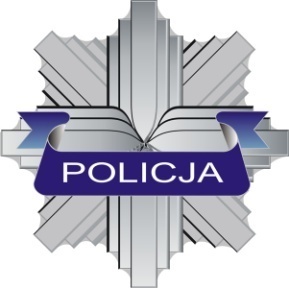                                                         spr. nr 18/BŁiI/19/MR/FBW         (pieczęć Wykonawcy)FORMULARZ OFERTOWYdo przetargu 18/BŁiI/19/MR/FBWDane dotyczące Wykonawcy:Pełna nazwa ..............................................................................................................................................................……………………………………………………………….……………………………………Wykonawca jest (należy wskazać właściwą opcję): mikroprzedsiębiorstwem	 małym przedsiębiorstwem	 średnim przedsiębiorstwem Adres: ……………………………………….…………………………………………………………………………………………………………………………………………………………………………………………………………………………………………………………………………nr telefonu: …………………………………………………………………………………………nr faksu: ……………………………………………………………………………………………adres e-mail: …………………………………………………………………………………………nr konta bankowego, na które dokonywany będzie zwrot wadium:..............................................................................................................................................................My niżej podpisani, oświadczamy, iż w odpowiedzi na ogłoszenie o przetargu nieograniczonym pn. „Zakup 4 stacji roboczych w ramach projektu PL/2017/PR/0008”, numer postępowania 18/BŁiI/19/MR/FBW składam(y) niniejszą ofertę.Oświadczamy, że zapoznaliśmy się z dokumentacją przetargową udostępnioną przez Zamawiającego i nie wnosimy do niej żadnych zastrzeżeń oraz, że zamówienie będzie realizowane zgodnie z wszystkimi wymaganiami Zamawiającego określonymi w Specyfikacji Istotnych Warunków Zamówienia oraz jej załącznikach, zwaną dalej SIWZ.Oferujemy wykonanie przedmiotowego zamówienia za:Zadanie 1 - Sprzęt ( Stacja robocza, Monitor typu Curved, Oprogramowanie antywirusowe)cenę oferty brutto  -  ………………….…………….………. złVAT …………….% Zadanie 2 – Oprogramowanie specjalistycznecenę oferty brutto  -  ………………….…………….………. złVAT …………….% Wykonawca na oferowany przedmiot zamówienia (wszystkie elementy tj. stacje robocze, monitor typu Curved)  udziela następującego terminu gwarancji: ………………* miesięcy liczony od dnia podpisania przez Strony bez uwag i zastrzeżeń protokołu odbioru ilościowego (* należy wpisać oferowany okres gwarancji w miesiącach, jednak nie mniej niż 36 miesięcy) z pozostawieniem dysków twardych u Zamawiającego na cały sprzęt.Wykonawca zobowiązuje się do realizacji naprawy gwarancyjnej w terminie ………..………dni roboczych liczonym od momentu zgłoszenia faksem, e-mailem Awarii 
do momentu przywrócenia przez Wykonawcę pierwotnej funkcjonalności sprzętu jak również zastosowanie sprzętu zastępczego lub procedury zastępczej pozwalającej na poprawne funkcjonowanie sprzętu wymienionego w Załączniku nr 1 do Umowy (należy wpisać termin realizacji naprawy gwarancyjnej w pełnych dniach roboczych, maksymalnie 10 dni roboczych).W zakresie zadania 1 potwierdzamy wykonanie przedmiotu zamówienia w terminie wskazanym w Rozdziale V SIWZWykonawca zobowiązuje się do dostarczenia oprogramowania w terminie ………..………dni roboczych liczonym od dnia podpisania umowy (należy wpisać termin dostarczenia oprogramowania w pełnych dniach roboczych, maksymalnie 10 dni roboczych) – dotyczy zadania 2.Wykonawca zobowiązuje się wykonać Umowę przy zachowaniu najwyższej staranności uwzględniając zawodowy charakter prowadzonej działalności, zgodnie z zasadami wiedzy 
i stosowanymi normami technicznymi.Wykonawca oświadcza i zobowiązuje się, że w przypadku wyboru oferty, oznaczy każdy przedmiot zamówienia naklejką promocyjną z symbolem Unii Europejskiej zgodnie 
z wzorem zawartym w projekcie umowy.Potwierdzamy wykonanie przedmiotu zamówienia w terminie wskazanym w Rozdziale V SIWZ.Przyjmujemy zasady płatności określone w Projekcie umowy stanowiącym Załącznik nr 3 
do SIWZ.Oświadczamy, że poniższe części zamówienia zamierzam powierzyć następującemu/cym podwykonawcy/(om):.................................................................................................................................................................................................................................................................................................................Oświadczam, że wypełniłem obowiązki informacyjne przewidziane w art. 13 lub art. 14 RODO** wobec osób fizycznych, od których dane osobowe bezpośrednio lub pośrednio pozyskałem w celu ubiegania się o udzielenie zamówienia publicznego w niniejszym postępowaniu***.Uważamy się za związanych niniejszą ofertą przez okres 30 dni od upływu terminu składania ofert.W razie wybrania naszej oferty zobowiązujemy się do zawarcia umowy na warunkach zawartych 
w SIWZ oraz miejscu i terminie określonym przez Zamawiającego;Załącznikami do niniejszego formularza stanowiącymi integralną część oferty są:......................................................................................................................................................................................................................................., dn. .......................	   ...............................................................(podpis i pieczęć upoważnionego przedstawiciela.)* niepotrzebne skreślić.  ** rozporządzenie Parlamentu Europejskiego i Rady (UE) 2016/679 z dnia 27 kwietnia 2016 r. w sprawie ochrony osób fizycznych w związku z przetwarzaniem danych osobowych i w sprawie swobodnego przepływu takich danych oraz uchylenia dyrektywy 95/46/WE (ogólne rozporządzenie o ochronie danych) (Dz. Urz. UE L 119 z 04.05.2016, str. 1). *** W przypadku gdy wykonawca nie przekazuje danych osobowych innych niż bezpośrednio jego dotyczących lub zachodzi wyłączenie stosowania obowiązku informacyjnego, stosownie do art. 13 ust. 4 lub art. 14 ust. 5 RODO treści oświadczenia wykonawca nie składa (usunięcie treści oświadczenia np. przez jego wykreślenie)Załącznik nr 1 do formularza Wykonawca oświadcza, iż oferuje sprzęt o następujących parametrach* - niepotrzebne skreślićW przypadku nie wypełnienia któregoś z pól w poniższych tabelach, oferta Wykonawcy zostanie odrzucona jako niezgodna z SIWZ.Zadanie 1Stacja robocza:………………………………………………………………….Należy wpisać producenta i model oferowanego sprzętuCPV:30214000-2Parametry minimalne:UWAGI:Oprogramowanie systemowe, sterowniki do PC, będą dostarczone przez Wykonawcę na osobnych oryginalnych nośnikach, pochodzących z legalnego źródła, nowe nie używane. System operacyjny będzie preinstalowany przez Wykonawcę na urządzeniach;Kabel zasilający do zasilacza oraz inny niezbędny do prawidłowej pracy PC asortyment, będzie dostarczony przez wykonawcę w komplecie z urządzeniami.Wszystkie komponenty komputera muszą być fabrycznie nowe nie używane i nie refabrykowane oraz nie recertyfikowane.Monitor typu Curved (zakrzywiony ekran)4 szt.………………………………………………………………….Należy wpisać producenta i model oferowanego sprzętuCPV: 30231300-0Parametry minimalne:UWAGI:Wszystkie niezbędne do prawidłowej pracy urządzenia kable (kabel sygnałowy standardowo dołączany przez producenta do zestawu, przewód zasilający), będą dostarczone przez Wykonawcę w komplecie ze sprzętem.Oprogramowanie  antywirusowe – 4 szt. CPV: 48760000-3Oprogramowanie musi posiadać wykupione wsparcie techniczne producenta obejmujące:dostarczanie przez producenta oprogramowania bieżących poprawek dla dostarczonych wersji oprogramowania wraz z prawem do instalacji tych poprawek, w okresie trwania umowy wsparcia,prawo do instalacji nowych wersji oprogramowania w czasie trwania umowy wsparcia,możliwość korzystania z pomocy producenta w zakresie działania oprogramowania,możliwość zgłaszania błędów w oprogramowaniu,zapewnienie usunięcia błędu uniemożliwiającego pracę systemu do 10 dni roboczych od daty jego zgłoszenia.Usługi wsparcia dla oprogramowania realizowane będą przez okres 3 lat od momentu zakończenia realizacji przedmiotu zamówienia rozumianego jako termin podpisania protokołu odbioru ilościowego.Zamawiający wymaga kompatybilności oferowanego oprogramowania z posiadanym przez Zamawiającego systemem operacyjnym Microsoft Windows 10 Professional x64.Zadanie 1................................., dn. .......................	                   ..............................................................        (podpis i pieczęć upoważnionego przedstawiciela.)Zadanie 2Oprogramowanie 1 - 4 szt. licencjiCPV: 48732000-8
Parametry minimalne:Oprogramowanie 2 - 1 szt. licencjiCPV: 48732000-8
Parametry minimalne:Wszystkie oprogramowania muszą posiadać wykupione wsparcie techniczne producenta obejmujące:dostarczanie przez producenta oprogramowania bieżących poprawek dla dostarczonych wersji oprogramowania wraz z prawem do instalacji tych poprawek, w okresie trwania umowy wsparcia,prawo do instalacji nowych wersji oprogramowania w czasie trwania umowy wsparcia,możliwość korzystania z pomocy producenta w zakresie działania oprogramowania,możliwość zgłaszania błędów w oprogramowaniu,zapewnienie usunięcia błędu uniemożliwiającego pracę systemu do 10 dni roboczych od daty jego zgłoszenia.Usługi wsparcia dla oprogramowania realizowane będą przez okres 3 lat od momentu zakończenia realizacji przedmiotu zamówienia rozumianego jako termin podpisania protokołu odbioru ilościościowego.Zamawiający wymaga kompatybilności oferowanego oprogramowania z posiadanym przez Zamawiającego systemem operacyjnym Microsoft Windows 10 Professional x64.Zadanie 2       ................................., dn. .......................	                   ..............................................................                      (podpis i pieczęć upoważnionego przedstawiciela.)Załącznik nr 2 do SIWZ                                                                                                                                   spr. nr 18/BŁiI/19/MR/FBWOŚWIADCZENIE WYKONAWCYskładane na podstawie art. 25a ust. 1 ustawy z dnia 29 stycznia 2004 r.  Prawo zamówień publicznych (dalej jako: ustawa Pzp), DOTYCZĄCE PRZESŁANEK WYKLUCZENIA Z POSTĘPOWANIAPrzystępując do udziału w postępowaniu o zamówienie publiczne na: „Zakup 4 stacji roboczych w ramach projektu PL/2017/PR/0008”, numer postępowania 18/BŁiI/19/MR/FBWoświadczam, co następuje:OŚWIADCZENIA DOTYCZĄCE WYKONAWCY:Oświadczam, że nie podlegam wykluczeniu z postępowania na podstawie 
art. 24 ust 1 pkt 12-23 ustawy Pzp.Oświadczam, że nie podlegam wykluczeniu z postępowania na podstawie 
art. 24 ust. 5 ustawy Pzp .Oświadczam, że spełniam warunki udziału w postępowaniu określone w SIWZ.…………….……. (miejscowość), dnia …………2019 r. 							…………………………………………(podpis)Oświadczam, że zachodzą w stosunku do mnie podstawy wykluczenia z postępowania na podstawie 
art. …………. ustawy Pzp (podać mającą zastosowanie podstawę wykluczenia spośród wymienionych 
w art. 24 ust. 1 pkt 13-14, 16-20 lub art. 24 ust. 5 ustawy Pzp). Jednocześnie oświadczam, że w związku 
z ww. okolicznością, na podstawie art. 24 ust. 8 ustawy Pzp podjąłem następujące środki naprawcze: …………………………………………………………………………………………………………….......…………………………………………………………………………………………..……………….….....…………….……. (miejscowość), dnia …………2019 r. 							…………………………………………(podpis)OŚWIADCZENIE DOTYCZĄCE PODMIOTU, NA KTÓREGO ZASOBY POWOŁUJE SIĘ WYKONAWCA:Oświadczam, że następujący/e podmiot/y, na którego/ych zasoby powołuję się w niniejszym postępowaniu, tj.: …………………………………………………………………….………………………………………………….…………………………………………………………………….……………………………………………… (podać pełną nazwę/firmę, adres, a także w zależności od podmiotu: NIP/PESEL, KRS/CEiDG) nie podlega/ją wykluczeniu z postępowania o udzielenie zamówienia.…………….……. (miejscowość), dnia …………2019 r. 							…………………………………………(podpis)OŚWIADCZENIE DOTYCZĄCE PODWYKONAWCY NIEBĘDĄCEGO PODMIOTEM, NA KTÓREGO ZASOBY POWOŁUJE SIĘ WYKONAWCA:Oświadczam, że następujący/e podmiot/y, będący/e podwykonawcą/ami: …………………………………………………………………….………………………………………………….…………………………………………………………………….……………………………………………… (podać pełną nazwę/firmę, adres, a także w zależności od podmiotu: NIP/PESEL, KRS/CEiDG)nie podlega/ą wykluczeniu z postępowania o udzielenie zamówienia.…………….……. (miejscowość), dnia ……………2019 r. 							…………………………………………(podpis)OŚWIADCZENIE DOTYCZĄCE PODANYCH INFORMACJI:Oświadczam, że wszystkie informacje podane w powyższych oświadczeniach są aktualne 
i zgodne z prawdą oraz zostały przedstawione z pełną świadomością konsekwencji wprowadzenia zamawiającego w błąd przy przedstawianiu informacji.…………….……. (miejscowość), dnia ……………2019 r. 							…………………………………………(podpis)................................., dn. ..................2019 r.   			                                                ...................................................................             			                                         	                           (podpis i pieczęć upoważnionego przedstawiciela)                                                                                                                           Załącznik nr 3 do SIWZ                                                                                                                     spr. nr 18/BŁiI/19/MR/FBW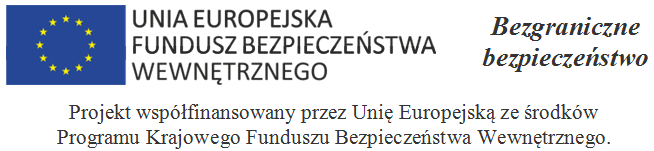 Egz.  nr .......	Zadanie 1U M O W A   nr ……/18/BŁiI/19/MR/FBW/I
zawarta w Warszawie w dniu ..............................2019 rokupomiędzy:Skarbem Państwa - Komendantem Głównym Policji z siedzibą w Warszawie przy 
ul. Puławskiej 148/150, zwanym w treści umowy „Zamawiającym”, reprezentowanym przez:1.  ……………………………….		– Dyrektora Biura Łączności i Informatyki Komendy Głównej Policji2. ……………………………….	– Zastępcę Dyrektora Biura Łączności i Informatyki Komendy Głównej Policjioraz przy  kontrasygnacie:1. ……………………………….	– Zastępcę Dyrektora Biura Finansów Komendy 
                                                              Głównej Policji2.……………………………….     – Naczelnika Wydziału Finansowo-Księgowego Biura 
   Finansów Komendy Głównej Policji	a firmą: ……….  z siedzibą w …………. przy ul. ………., wpisaną do Krajowego Rejestru Sądowego 
w …………… prowadzonego przez Sąd Rejonowy dla ………………, …………… Wydział Gospodarczy Krajowego Rejestru Sądowego pod numerem ………….., której kapitał zakładowy wynosi …………………………. zł  (słownie: ……………………………… złotych), NIP______________, REGON _______________ zwaną w treści „Wykonawcą” reprezentowaną przez: ……………………………...            – …………………………………………….………………………………           – …………………………………………….łącznie zwanych „Stronami”Umowa zostaje zawarta na podstawie przeprowadzonego postępowania o udzielenie zamówienia publicznego 
w trybie przetargu nieograniczonego (nr sprawy 18/BŁiI/19/MR/FBW) zgodnie z ustawą z dnia 29 stycznia 
2004 r. Prawo zamówień publicznych (Dz.U. z 2018 r. poz. 1986) o następującej treści:Definicje § 1Przedmiot umowyPrzedmiotem umowy dla zadania 1 jest „Zakup 4 stacji roboczych” w ramach projektu PL/2017PR/0008 – Budowa centralnego systemu informacji o plikach związanych z działalnością przestępczą” zwanych dalej „Sprzętem”.Ilekroć w dalszych postanowieniach Umowy mowa jest o Sprzęcie, urządzeniach, oprogramowaniu 
bez bliższego oznaczenia, należy przez to rozumieć Przedmiot umowy, określony w ust. 1 oraz 
w Załączniku nr 1 do Umowy.Na Przedmiot umowy składają się następujące czynności:sprzedaż i dostarczenie przez Wykonawcę do siedziby Zamawiającego Przedmiotu umowy zgodnie 
z Załącznikiem nr 1 do Umowy;sprzedaż, instalacja na dostarczonym Sprzęcie zakupionego oprogramowania systemowego oraz przekazanie dokumentów licencyjnych/kodów licencyjnych/kluczy licencyjnych do oprogramowania potwierdzających nabycie przez Zamawiającego licencji z zgodnie z Załącznikiem nr 1 do Umowy; sprzedaż i dostawa oprogramowania standardowego oraz przekazanie dokumentów licencyjnych/kodów licencyjnych/kluczy licencyjnych do Oprogramowania potwierdzających nabycie przez Zamawiającego licencji wraz z prawem aktualizacji zgodnie z Załącznikiem nr 1 do Umowy; przekazanie dokumentacji (instrukcji obsługi, itp.) standardowo sporządzanej przez producentów Sprzętu i Oprogramowania i kart gwarancyjnych do dostarczonego Sprzętu. Dokumentacja sporządzona będzie w języku polskim;udzielenie gwarancji na zasadach określonych w Umowie i Załączniku nr 3 do Umowy.Dokumenty, o których mowa w ust. 3 pkt 4) i 5) nie będą stanowić utworu w rozumieniu ustawy 
o prawie autorskim i prawach pokrewnych.Jeśli do realizacji funkcjonalności wskazanych w Umowie są wymagane dodatkowe elementy, licencje, klucze Wykonawca zobowiązany jest do ich dostarczenia w ramach Umowy.Na dostarczonym Sprzęcie wyodrębnionym i opisanym w Załączniku nr 1 do Umowy Wykonawca musi dokonać instalacji zakupionego oprogramowania systemowego. Jeśli do tej instalacji niezbędne jest jakiekolwiek dodatkowe oprogramowanie specyficzne dla zakupionego Sprzętu (np. sterowniki urządzeń), Wykonawca dostarczy je na nośnikach dla każdego zakupionego Sprzętu bez pobierania dodatkowego wynagrodzenia z tego tytułu.Na podstawie Umowy Wykonawca zobowiązuje się przenieść na Zamawiającego własność Sprzętu i Oprogramowania  i wydać mu go na zasadach określonych w §  Zamawiający zobowiązuje się odebrać Sprzęt i zapłacić Wykonawcy za realizację Umowy wynagrodzenie, określone w § 5.Specyfikację ilościowo-cenową zawiera Załącznik nr 4 do Umowy.Wykonawca zobowiązuje się, że dostarczony Sprzęt i Oprogramowanie spełniają wszystkie wymagania wskazane w SIWZ oraz Załączniku nr 1 do Umowy.Postanowienia Umowy obowiązują z dniem zawarcia.§ 2Organizacja projektuW celu bezpośredniego nadzoru nad realizacją Przedmiotu umowy Zamawiający na Kierownika Projektu wyznacza nw. przedstawiciela:……………………….. – ……………… w Wydziale Zarządzania Projektami Biura Łączności 
i Informatyki Komendy Głównej Policji, tel. ……………., e-mail: ………………. W celu bezpośredniego nadzoru nad realizacją Przedmiotu umowy Wykonawca na Kierownika Projektu wyznacza nw. przedstawiciela:……………………………………………….. tel. ............., e-mail: …….Kierownicy Projektu, o których mowa w ust. 1 i 2, odpowiednio ze strony Zamawiającego 
i Wykonawcy, odpowiadają za nadzór nad wykonaniem Przedmiotu umowy zgodnie z wymaganiami, 
w założonym terminie, w ramach określonego budżetu, przy wykorzystaniu dostępnych zasobów i środków.Kierownicy Projektu upoważnieni są do podejmowania decyzji i akceptacji zmian dotyczących realizacji Przedmiotu umowy, za wyjątkiem decyzji wymagających formy aneksu.Obie Strony mogą zmienić swoich przedstawicieli w organizacji projektu informując drugą Stronę, 
z co najmniej 3-dniowym (dni robocze) wyprzedzeniem. Zmiana taka nie wymaga aneksu do Umowy. § 3Wykonanie UmowyWykonawca zobowiązuje się wykonać Umowę przy zachowaniu najwyższej staranności, uwzględniając zawodowy charakter prowadzonej działalności, zgodnie z zasadami wiedzy i stosowanymi normami technicznymi.Strony zgodnie oświadczają, iż wydanie Sprzętu następuje w dniu dostarczenia przez Wykonawcę Sprzętu 
w miejsce i na zasadach wskazanych w Załączniku nr 2 do Umowy.Dostarczony Sprzęt (w tym oprogramowanie) jest fabrycznie nowe, nie używane w innych projektach, wolne od wad, pakowane w oryginalne bezzwrotne opakowania producenta, nie starszy niż sześć miesięcy od daty produkcji oraz Sprzęt posiada oznakowanie (certyfikat) CE – Conformite Europeene.Wykonawca gwarantuje, iż dostarczany Sprzęt i Oprogramowanie stanowi jego wyłączną własność i nie toczy się żadne postępowanie, którego przedmiotem jest Sprzęt lub Oprogramowanie oraz, że nie są one obciążone zastawem, zastawem rejestrowym ani zastawem skarbowym ani żadnymi innymi ograniczonymi prawami rzeczowymi. Wykonawca oświadcza oraz gwarantuje, iż:1)	Sprzęt i Oprogramowanie będą zgodne z Umową i będą realizowały wszystkie funkcjonalności opisane w Załączniku nr 1 do Umowy;2) 	posiada uprawnienia do dysponowania Oprogramowaniem zgodnie z Umową i jej celem;3) 	Oprogramowanie będzie wolne od mechanizmów blokujących ich funkcje i wolne od wirusów, koni trojańskich, robaków i innych szkodliwych programów;4) 	rozwiązania przyjęte dla Sprzętu i Oprogramowania zapewnią kompatybilność z innymi dostępnymi 
na rynku rozwiązaniami technicznymi i umożliwią świadczenie serwisu gwarancyjnego przez inne podmioty.Przy wykonywaniu Umowy, Wykonawca zobowiązuje się przestrzegać odpowiedniej organizacji prac związanych z realizacją Umowy tak, aby zapewnić terminowe wykonanie Umowy oraz delegować do prac objętych Umową osoby posiadające niezbędne uprawnienia i kwalifikacje. Całość dostarczonego Sprzętu musi posiadać oznaczenie informujące o tym, że jego zakup został współfinansowany ze środków Unii Europejskiej w ramach Programu Krajowego Funduszu Bezpieczeństwa Wewnętrznego „Budowa centralnego systemu informacji o plikach związanych z działalnością przestępczą”. Wykonawca zapewni odpowiednie oznaczenie, poprzez umieszczenie w widocznym miejscu trwałych, trudno usuwalnych elementów,  np. plakietek, naklejek, w sposób jasny i widoczny informujących o źródle współfinansowania zakupu. Informacja ta będzie zawierać logotyp Funduszu Bezpieczeństwa Wewnętrznego oraz napisy w języku polskim o treści: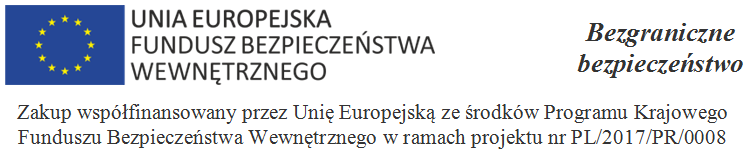 Wykonawca zobowiązany jest do ścisłej współpracy z Zamawiającym i niezwłocznego informowania Zamawiającego o wszelkich okolicznościach mogących mieć wpływ na prawidłowość lub terminowość realizacji Umowy jednak nie później niż w terminie 5 dni roboczych od dnia ich zaistnienia na adres wskazany w § 11 ust. 3.W przypadku wykonywania Umowy na terenie pomieszczeń Zamawiającego, Wykonawca, personel Wykonawcy oraz inne osoby odpowiedzialne za realizację obowiązków wynikających z Umowy, zobowiązani są do przestrzegania wszystkich wewnętrznych regulaminów i zasad dotyczących pracy 
na terenie pomieszczeń Zamawiającego.Wykonawca jest zobowiązany do spełnienia wymogów w zakresie zapewnienia efektywności energetycznej dostarczanych urządzeń, wynikających z Rozporządzenia Parlamentu Europejskiego i Rady (WE) 106/2008 z dnia 15.01.2008 w sprawie wspólnotowego programu znakowania efektywności energetycznej urządzeń biurowych.Wykonawca oświadcza, że wypełnił obowiązki informacyjne przewidziane w art. 13 lub art. 14 RODO wobec osób fizycznych, od których dane osobowe bezpośrednio lub pośrednio pozyskał w celu realizacji umowy.§ 4Termin i warunki dostawy SprzętuWykonawca zobowiązuje się dostarczyć Sprzęt w terminie do 15 kwietnia 2019 roku przy użyciu własnych środków transportu i na własny koszt, ponosząc także koszt załadunku, rozładunku, przy czym za termin dostarczenia Sprzętu przyjmuje się datę podpisania bez zastrzeżeń przez przedstawicieli Wykonawcy i Zamawiającego protokołu odbioru ilościowego, którego wzór stanowi Załącznik nr 6 do Umowy. Przedmiot umowy podlegać będzie odbiorowi. Szczegółowe zasady odbioru Przedmiotu umowy zawiera Załącznik nr 2 do Umowy. Wszystkie czynności związane z odbiorami muszą zakończyć się w terminie wskazanym w ust. 1. Wykonawca jest zobowiązany do ścisłej współpracy z Zamawiającym i niezwłocznego informowania 
o wszelkich okolicznościach mogących mieć wpływ na terminowość realizacji Umowy.Wykonawca ponosi pełną odpowiedzialność za ewentualne uszkodzenia Sprzętu do czasu jego odbioru przez Zamawiającego na zasadach określonych w Załączniku nr 2 do Umowy.§ 5PłatnościWartość Przedmiotu umowy, o który mowa w § 1 ust. 1 Strony ustalają na kwotę netto …………….. zł (słownie złotych: ………….. i 00/100), co wraz z podatkiem VAT stanowi łącznie …………… zł brutto (słownie złotych: …………….. i  00/100). Wartość Przedmiotu umowy brutto obejmuje wszelkie koszty związane z realizacją Umowy z uwzględnieniem podatku od towarów i usług VAT, innych opłat i podatków, opłat celnych, kosztów dokumentacji, kosztów opakowania oraz ewentualnych upustów i rabatów, skalkulowanych z uwzględnieniem kosztów dostawy (transportu) do określonej Umową lokalizacji.Zamawiający opłaci należność za wykonanie Przedmiotu umowy na podstawie prawidłowo wystawionej przez Wykonawcę faktury VAT. Wykonawca wystawi fakturę VAT, wskazując jako płatnika:Komenda Główna Policji02-624 Warszawa, ul. Puławska 148/150NIP 521-31-72-762, REGON 012137497Podstawę do wystawienia faktury stanowi podpisany bez zastrzeżeń przez przedstawicieli Zamawiającego i Wykonawcy protokół odbioru ilościowego, którego wzór stanowi Załącznik nr 6 do Umowy. Płatność za realizację Przedmiotu umowy dokonana będzie przelewem bankowym na rachunek Wykonawcy, wskazany na fakturze, w terminie 30 dni od daty dostarczenia prawidłowo wystawionej faktury VAT do siedziby Biura Łączności i Informatyki KGP, ul. Wiśniowa 58, 02-520 Warszawa.Za termin zapłaty przyjmuje się datę obciążenia przez bank rachunku Zamawiającego.Zamawiający upoważnia Wykonawcę do wystawienia faktury VAT bez podpisu Zamawiającego. Wszelkie rozliczenia finansowe między Zamawiającym a Wykonawcą będą prowadzone wyłącznie 
w złotych polskich.Przed podpisaniem Umowy Wykonawca wniósł zabezpieczenie należytego wykonania Umowy w formie ……….......... w wysokości 10 % wartości brutto Przedmiotu umowy, o której mowa w § 5 ust. 1, tj. kwotę ………….. zł (słownie złotych: ……………  00/100).Zabezpieczenie należytego wykonania Umowy zostanie zwrócone w następujących terminach:70% zabezpieczenia należytego wykonania Umowy tj. kwotę ……….. zł, gwarantującą zgodne z Umową wykonanie Przedmiotu umowy, w terminie 30 dni po ostatecznym, bezusterkowym odbiorze Przedmiotu umowy,30%  zabezpieczenia należytego wykonania Umowy tj. kwotę …………….. zł,  nie później niż 15 dni po upływie okresu rękojmi za wady.Wniesione przez Wykonawcę zabezpieczenie jest przeznaczone na pokrycie roszczeń 
z tytułu niewykonania lub nienależytego wykonania Umowy, w tym roszczeń z tytułu rękojmi za wady.Wykonawca zobowiązuje się, że w przypadku wniesienia zabezpieczenia w gwarancjach bankowych lub ubezpieczeniowych, gwarancja bankowa lub ubezpieczeniowa będzie nieodwołalna, bezwarunkowa, płatna na każde pierwsze żądanie Zamawiającego.Jeżeli z uwagi na przedłużenie terminu realizacji Umowy, niezależnie od przyczyn tego przedłużenia, zabezpieczenie wniesione w formie gwarancji bankowych, ubezpieczeniowych lub poręczeniach wygasałoby przed upływem przedłużonego terminu realizacji Umowy, Wykonawca na 30 dni roboczych przed wygaśnięciem tego zabezpieczenia przedstawi Zamawiającemu stosowny aneks 
do gwarancji/poręczenia lub nową gwarancję/poręczenie lub wpłaci odpowiednie zabezpieczenie w formie pieniądza. Wykonawca oświadcza, że wyraża zgodę na bezpośrednie potrącenie przez Zamawiającego 
z zabezpieczenia wszelkich należności powstałych w wyniku niewykonania lub nienależytego wykonania Umowy.Strony ustalają okres rękojmi równy okresowi gwarancji.§ 6Gwarancja 	Wymagania gwarancyjne zawiera Załącznik nr 3 do Umowy.§ 7Kary umowneWykonawca odpowiada za szkodę wyrządzoną Zamawiającemu, w tym również za szkodę wyrządzoną przez osoby, którymi Wykonawca posłużył się przy wykonywaniu Umowy, chyba, że szkoda została spowodowana działaniem Siły Wyższej, wyłączną winą Zamawiającego lub osoby trzeciej, za którą Wykonawca nie ponosi odpowiedzialności.Wykonawca zobowiązuje się zapłacić Zamawiającemu następujące kary umowne:10% wartości Przedmiotu umowy, o którym mowa w § 5 ust. 1 w razie odstąpienia w całości lub części przez Zamawiającego lub Wykonawcę od Umowy z powodu okoliczności, za które odpowiedzialność spoczywa na Wykonawcy;0,3% wartości Przedmiotu umowy, o którym mowa w § 5 ust. 1 w przypadku opóźnienia Wykonawcy 
w realizacji dostawy Sprzętu i oprogramowania za każdy rozpoczęty dzień opóźnienia;100 zł z tytułu przekroczenia wymaganego czasu usuwania awarii dostarczonego Sprzętu, za każdy rozpoczęty dzień opóźnienia;0,3% wartości wynagrodzenia, o którym mowa w § 5 ust. 1 za przekroczenie czasu trwania procedur zastępczych, o których mowa w pkt 6 Załącznika nr 3 do Umowy, za każdy dzień przekroczenia;300 zł z tytułu przekroczenia czasu, o których mowa w pkt 13 i 15 Załącznika nr 3 
do Umowy, za każdy dzień przekroczenia.Zapłata kar umownych, o których mowa w ust. 2 lit. b), c), d) i e) nie zwalnia Wykonawcy z obowiązku wykonania Przedmiotu umowy.Prawo naliczenia kar umownych, o których mowa w ust. 2 nie ma zastosowania w przypadku gdy opóźnienie wynika z winy Zamawiającego.W wypadku, gdy łączna wysokość kar umownych przekroczy 10% łącznego wynagrodzenia, określonego 
w § 5 ust. 1 Zamawiający może od Umowy odstąpić w terminie 30 dni od powzięcia wiadomości 
o powyższych okolicznościach bez wyznaczania dodatkowego terminu. Jeżeli opóźnienie Wykonawcy w stosunku do terminu określonego w § 4 ust. 1 przekroczy 3 dni robocze, Zamawiający może, niezależnie od kar umownych przewidzianych w ust. 2, od Umowy odstąpić bez obowiązku wyznaczania dodatkowego terminu, a także żądać kary umownej w wysokości 10% łącznego wynagrodzenia, określonego w § 5 ust.1.Niezależnie od kar umownych określonych w ust. 2, Stronom przysługuje prawo dochodzenia odszkodowania na zasadach ogólnych prawa cywilnego, jeżeli poniesiona szkoda przekroczy wysokość zastrzeżonych kar umownych.Kary umowne podlegają łączeniu.Zamawiający jest uprawniony do potrącenia naliczonych kar umownych z wynagrodzenia przysługującego Wykonawcy. Doręczenie Wykonawcy, wystawionej przez Zamawiającego noty obciążeniowej, w której określono: kwotę naliczonych kar umownych, podstawę ich naliczenia oraz wprowadzono oświadczenie 
o ich potrąceniu z wynagrodzenia, zastępuje wezwanie do zapłaty oraz oświadczenie Zamawiającego 
o potrąceniu kar umownych. Żadna Strona nie będzie odpowiedzialna za niewykonanie lub nienależyte wykonanie swoich zobowiązań 
w ramach Umowy, jeżeli takie niewykonanie lub nienależyte wykonanie jest wynikiem Siły Wyższej.W przypadku zaistnienia okoliczności Siły Wyższej, Strona, która powołuje się na te okoliczności, niezwłocznie zawiadomi drugą Stronę na piśmie o jej zaistnieniu i przyczynach. W razie zaistnienia Siły Wyższej wpływającej na termin realizacji Umowy, Strony zobowiązują się 
w terminie 14 (czternastu) dni kalendarzowych od dnia zawiadomienia, o którym mowa w ust. 11, ustalić nowy termin wykonania Umowy lub ewentualnie podjąć decyzję o odstąpieniu od Umowy za porozumieniem Stron.§ 8 Licencje na oprogramowanie standardowe 1. 	Z chwilą podpisania protokołu odbioru ilościowego Zamawiający, w ramach wynagrodzenia wskazanego 
w § 5 uzyska prawo do korzystania z oprogramowania oraz jego aktualizacji, na podstawie bezterminowej licencji udzielonej przez producenta oprogramowania, której warunki tenże producent dołączył 
do oprogramowania. 2. 	Wykonawca uzyskał zgodę producenta na korzystanie z oprogramowania oraz jego aktualizacji, 
w tym na przekazywanie dokumentów zawierających warunki licencji. 3. 	Z chwilą przekazania licencji na korzystanie z oprogramowania, własność nośników, na których utrwalono oprogramowanie przechodzi na Zamawiającego. 4. 	W okresie od dnia dostarczenia do Zamawiającego oprogramowania w sposób określony w Umowie do dnia podpisania protokołu odbioru ilościowego Wykonawca zapewni Zamawiającemu korzystanie 
z oprogramowania na warunkach licencji, bez pobierania z tego tytułu dodatkowego wynagrodzenia. 5.	Oprogramowanie i jego aktualizacje, oraz korzystanie z niego przez Zamawiającego, nie będą naruszać praw własności intelektualnej osób trzecich, w tym praw autorskich, patentów, ani praw do baz danych. 6.	Jeżeli Zamawiający poinformuje Wykonawcę o jakichkolwiek roszczeniach osób trzecich zgłaszanych wobec Zamawiającego w związku z oprogramowaniem i jego aktualizacjami, w tym zarzucających naruszenie praw własności intelektualnej, Wykonawca podejmie wszelkie działania mające na celu zażegnanie sporu i poniesie w związku z tym wszelkie koszty, w tym koszty zastępstwa procesowego od chwili zgłoszenia roszczenia oraz koszty odszkodowań. W szczególności, w razie wytoczenia przeciwko Zamawiającemu powództwa z tytułu naruszenia praw własności intelektualnej, Wykonawca wstąpi do postępowania w charakterze strony pozwanej, a w razie braku takiej możliwości wystąpi z interwencją uboczną po stronie Zamawiającego. 7.	Ponadto, jeśli używane oprogramowanie i jego aktualizacje stanie się przedmiotem jakiegokolwiek powództwa Strony lub osoby trzeciej o naruszenie praw własności intelektualnej, jak wymieniono powyżej, Wykonawca może na swój własny koszt wybrać jedno z poniższych rozwiązań: 1) 	uzyskać dla Zamawiającego prawo dalszego użytkowania oprogramowania i jego aktualizacji lub 2) 	zmodyfikować oprogramowanie i jego aktualizacje tak, żeby było zgodne z Umową, ale wolne 
od jakichkolwiek wad lub roszczeń osób trzecich. 8.	Strony potwierdzają, że żadne z powyższych postanowień nie wyłącza: 1) 	możliwości dochodzenia przez Zamawiającego odszkodowania na zasadach ogólnych kodeksu cywilnego lub wykonania uprawnień przez Zamawiającego wynikających z innych ustaw, ani 2) 	dochodzenia odpowiedzialności z innych tytułów określonych w Umowie, a w szczególności jej § 7. § 9 Odstąpienie od Umowy Zamawiający zastrzega sobie prawo do odstąpienia od Umowy w szczególności w przypadku wystąpienia istotnej zmiany okoliczności powodującej, że wykonanie Umowy nie leży w interesie publicznym, czego nie można było przewidzieć w chwili zawarcia Umowy. Zamawiający może odstąpić od Umowy w terminie 30 dni od powzięcia wiadomości o tych okolicznościach.Zamawiający zastrzega sobie prawo odstąpienia od Umowy w przypadku:opóźnienia w wykonaniu dostawy Sprzętu trwającego dłużej niż 3 dni robocze w stosunku do terminu określonego w § 4 ust. 1. Prawo odstąpienia Zamawiający może wykonać w terminie do 30 dni roboczych od powzięcia wiadomości o okolicznościach skutkujących możliwością odstąpienia od Umowy, bez wyznaczania Wykonawcy dodatkowego terminu na wykonanie dostawy Sprzętu;dostarczenia Sprzętu lub/i Oprogramowania niespełniającego wymogów określonych w Załączniku nr 1 lub nr 3 do Umowy. Prawo odstąpienia Zamawiający może wykonać w terminie do 30 dni roboczych od powzięcia wiadomości o okolicznościach skutkujących możliwością odstąpienia od Umowy, bez wyznaczania Wykonawcy dodatkowego terminu na wykonanie Przedmiotu umowy;dostawy Sprzętu lub/i Oprogramowania bez wymaganych Umową dokumentów lub licencji 
na Oprogramowanie, po uprzednim wezwaniu do usunięcia naruszeń i wyznaczeniu odpowiedniego terminu do ich usunięcia. Oświadczenie o odstąpieniu winno zostać złożone w terminie do 30 dni roboczych od dnia, w którym upłynął dodatkowy termin wyznaczony przez Zamawiającego do usunięcia naruszeń.w wypadku, gdy łączna wysokość kar umownych przekroczy 10% łącznego wynagrodzenia brutto, określonego w § 5 ust. 1 Umowy, Zamawiający może od umowy odstąpić w terminie 30 dni od powzięcia wiadomości o powyższych okolicznościach bez wyznaczania dodatkowego terminu.Odstąpienie od Umowy powinno nastąpić poprzez złożenie stosownego oświadczenia woli w formie pisemnej pod rygorem nieważności i powinno zawierać uzasadnienie. Odstąpienie wywołuje skutki z chwilą doręczenia, z tym, że dla zachowania terminu na odstąpienie wystarczy wysłanie oświadczenia o odstąpieniu przesyłką rejestrowaną na adres Strony przeciwnej wskazany w komparycji Umowy albo na aktualny adres KRS.W przypadku odstąpienia od Umowy Wykonawca uprawniony jest do otrzymania wynagrodzenia 
za wykonane prace oraz świadczone usługi należne do dnia odstąpienia od Umowy.Odstąpienie od Umowy nie powoduje wygaśnięcia roszczeń o zapłatę kar umownych powstałych w czasie obowiązywania Umowy (w tym roszczenia o zapłatę kary umownej z powodu odstąpienia od Umowy).§ 10Zmiany UmowyStrony są uprawnione do wprowadzenia do Umowy zmian nieistotnych, to jest innych, niż zmiany zdefiniowane w art. 144 ust. 1e Ustawy Pzp.Stosownie do art. 144 ust. 1 pkt 1 Ustawy Pzp, Zamawiający przewiduje możliwość wprowadzenia 
do Umowy zmian opisanych w ustępach poniżej: w przypadku wprowadzenia przez producenta nowej wersji Oprogramowania/Sprzętu lub innych produktów, Zamawiający dopuszcza zmianę wersji Oprogramowania/Sprzętu lub produktu pod warunkiem, że nowa wersja spełnia wymagania określone w SIWZ; w przypadku zakończenia wytwarzania Oprogramowania/Sprzętu lub innego produktu objętego Umową lub wycofania ich z produkcji lub z obrotu na terytorium Rzeczypospolitej Polskiej, Zamawiający dopuszcza zmianę polegającą na dostarczeniu produktu zastępczego o parametrach spełniających wymagania określone w SIWZ;w przypadku zmiany przepisów prawa, opublikowanej w Dzienniku Urzędowym Unii Europejskiej, Dzienniku Ustaw, Monitorze Polskim lub Dzienniku Urzędowym odpowiedniego ministra, Zamawiający dopuszcza zmiany sposobu realizacji Umowy lub zmiany zakresu świadczeń Wykonawcy wymuszone takimi zmianami prawa;w przypadku ujawnienia się powszechnie występujących wad oferowanego oprogramowania/sprzętu lub urządzenia Zamawiający dopuszcza zmianę w zakresie Przedmiotu umowy polegającą na zastąpieniu danego produktu produktem zastępczym, spełniającym wszelkie wymagania przewidziane w SIWZ dla produktu zastępowanego, rekomendowanym przez producenta lub wykonawcę w związku z ujawnieniem wad.Strony postanawiają, że w przypadku zmiany stawki podatku od towarów i usług – Wynagrodzenie przewidziane niniejszą Umową ulegnie zmianie odpowiedniej do zmiany wysokości podatku od towarów 
i usług (ulegnie korekcie o wysokość zmiany podatku VAT), przy czym powyższa zmiana będzie miała zastosowanie wyłącznie w odniesieniu do części Wynagrodzenia objętego fakturami wystawionymi po dacie wejścia w życie zmiany przepisów prawa wprowadzających nowe stawki podatku od towarów i usług. Zmiany, o których mowa powyżej wymagają zgody obu Stron i muszą być dokonywane w formie pisemnej pod rygorem nieważności w postaci aneksu.§ 11Inne postanowieniaPrzy prowadzeniu korespondencji w sprawach związanych z realizacją Przedmiotu umowy obowiązywać będzie forma pisemna.W razie pilnej potrzeby zawiadomienia mogą być przesyłane faksem z pisemnym potwierdzeniem ich otrzymania.Ustala się następujące adresy, numery faksów i telefonów:Adres Wykonawcy dla potrzeb korespondencji i składania zawiadomień:…………………………………..………………………………….,tel. …………………..faks ………………...Adres Zamawiającego dla potrzeb korespondencji i składania zawiadomień:Biuro Łączności i Informatyki KGP…………………………………tel. /22/ 60-……………….faks /22/ 60-158-73;Zmiana adresów i danych do kontaktów nie wymaga aneksu.§ 12Postanowienia końcoweWszelkie należności Wykonawcy wynikające z Umowy objęte są zakazem sprzedaży oraz cesji wierzytelności (w tym również odsetek) i nie mogą być przelane na rzecz osób trzecich bez pisemnej zgody Zamawiającego.W sprawach nieuregulowanych Umową stosuje się przepisy Kodeksu Cywilnego, ustawy Prawo zamówień publicznych oraz ustawy o Prawie autorskim i prawach pokrewnych.Sądem właściwym dla spraw Umowy jest sąd powszechny miejscowo właściwy dla siedziby Zamawiającego.Umowę sporządzono w 4 (czterech) jednobrzmiących egzemplarzach, z których 3  (trzy) egzemplarze otrzymuje Zamawiający i 1 (jeden) egzemplarz otrzymuje Wykonawca.Załączniki stanowiące integralną część Umowy:1)	Załącznik nr 1 - Szczegółowy opis Przedmiotu umowy;2)	Załącznik nr 2 - Zasady odbioru Przedmiotu umowy;3)	Załącznik nr 3 - Wymagania gwarancyjne;4)	Załącznik nr 4 - Specyfikacja ilościowo-cenowa;5)	Załącznik nr 5 - Protokół odbioru jakościowego;6)	Załącznik nr 6 - Protokół odbioru ilościowego; 7)	Załącznik nr 7 - Wzór formularza zgłoszenia gwarancyjnego.W przypadku zaistnienia jakichkolwiek rozbieżności pomiędzy postanowieniami zawartymi 
w załącznikach a warunkami ustalonymi w Umowie, wiążące są postanowienia Umowy.ZAMAWIAJĄCY							WYKONAWCAZałącznik nr 1do Umowy nr ……/18/BŁiI/19/MR/FBW/I Szczegółowy opis Przedmiotu umowyZałącznik nr 2do Umowy nr ……/18/BŁiI/19/MR/FBW/I Zasady odbioru Przedmiotu umowyOdbiór jakościowy:Odbiór jakościowy przeprowadzony zostanie przez komisję powołaną do odbioru przedmiotu umowy 
ze strony Zamawiającego, w obecności przedstawiciela Wykonawcy.O przygotowaniu Przedmiotu umowy do odbioru jakościowego Wykonawca powiadomi Wydział Zarządzania Projektami BŁiI KGP faksem na numer (22) 60 158-73, Wydział Obsługi Końcowego Użytkownika BŁiI KGP faksem na numer (22) 60 147-77 oraz Centralne Laboratorium Kryminalistyczne Policji faksem 
na numer (22) 60 155-57 z co najmniej 48 godzinnym wyprzedzeniem, podając: numer Umowy, planowaną datę dostarczenia Sprzętu do odbioru jakościowego,numery seryjne Sprzętu.numery identyfikacyjne licencji/kluczy oprogramowania standardowego.Odbiór jakościowy przeprowadzony zostanie w Centralnym Laboratorium Kryminalistycznym Policji przy ul. Aleje Ujazdowskie 7 w Warszawie w ciągu 5 dni roboczych od dnia dostarczenia Sprzętu. W ramach procedury odbioru jakościowego Zamawiający zastrzega sobie prawo do sprawdzenia legalności zainstalowanego i dostarczonego oprogramowania. Zamawiający wymaga aby Wykonawca przy zgłoszeniu gotowości do procedury odbioru jakościowego dostarczył wykaz numerów seryjnych Sprzętu (dot. stacja robocza, monitor) wraz z przypisanymi numerami kluczy zainstalowanego oprogramowania systemowego celem sprawdzenia przez Zamawiającego legalności oprogramowania. Klucze mają zostać przekazane w wersji elektronicznej np. na nośniku optycznym, pamięci flash lub e-mailem na adres robertkopacz1@policja.gov.pl.Celem czynności kontrolnych prowadzonych w ramach odbioru jakościowego będzie sprawdzenie poprawności działania i jakości dostarczonego Sprzętu i Oprogramowania z parametrami/funkcjonalnością zawartymi w Umowie.Odbiorowi jakościowemu podlegać będzie cały Sprzęt wraz z oprogramowaniem standardowym.Wykonawca będzie odpowiedzialny za rozpakowanie dostarczonego Sprzętu do odbioru jakościowego.Jeżeli w czasie odbioru jakościowego jakikolwiek Sprzęt/oprogramowanie nie będzie działać poprawnie lub nie spełni wymagań konfiguracyjnych, cała partia przeznaczona do odbioru jakościowego zostanie zwrócona Wykonawcy, a cała procedura odbioru zostanie powtórzona od początku, zaczynając od pkt. 2.Pozytywny wynik odbioru jakościowego zostanie potwierdzony podpisaniem protokołu odbioru jakościowego, którego wzór określa Załącznik nr 6 do Umowy.Protokół odbioru jakościowego sporządzony zostanie w czterech (4) jednobrzmiących egzemplarzach, z czego jeden (1) otrzymuje Wykonawca, a trzy (3) Zamawiający.Odbiór ilościowy: Odbiór ilościowy zostanie przeprowadzony w ciągu 2 dni roboczych po podpisaniu bez zastrzeżeń przez Komisję Zamawiającego i przedstawiciela Wykonawcy protokołu odbioru jakościowego.Przed przystąpieniem do odbioru ilościowego Wykonawca zobowiązany jest do przygotowania i dostarczenia Zamawiającemu wykazu zawierającego nazwę Sprzętu, ilość, cenę jednostkową netto, wartość podatku VAT wraz ze stawką podatkową, cenę jednostkową brutto, cenę łączną dla danej ilości Sprzętu i oprogramowania oraz numery seryjne Sprzętu oraz wykaz licencji/kluczy do oprogramowania standardowego.Celem czynności kontrolnych prowadzonych w ramach odbioru ilościowego jest sprawdzenie kompletności dostarczonego Sprzętu oraz oprogramowania i potwierdzenie zgodności z ilością określoną w Umowie.Odbiór ilościowy przeprowadzony zostanie przez Komisję do odbioru przedmiotu umowy ze strony Zamawiającego w obecności przedstawicieli Wykonawcy.Wykonawca zapewni opakowanie towaru wymagane do zabezpieczenia go przed uszkodzeniem w drodze 
do miejsca przeznaczenia. Opakowania muszą odpowiadać normom europejskim w zakresie utylizacji i będą własnością Zamawiającego.Pozytywny wynik odbioru ilościowego zostanie potwierdzony podpisaniem bez uwag protokołu odbioru ilościowego, którego wzór określa Załącznik nr 6 do Umowy.Wszystkie protokoły zostaną sporządzone w 4 (czterech) jednobrzmiących egzemplarzach, z czego 3 (trzy) otrzyma Zamawiający, 1 (jeden) Wykonawca.Z chwilą podpisania przez Strony protokołu odbioru ilościowego, w tym bez uwag i zastrzeżeń, 
na Zamawiającego przechodzi prawo własności Sprzętu/oprogramowania oraz wszelkie korzyści i ciężary związane ze Sprzętem oraz niebezpieczeństwo przypadkowej utraty lub uszkodzenia Sprzętu.Wszystkie czynności odbiorcze muszą się zakończyć w terminie realizacji Umowy.Załącznik nr 3do Umowy nr ……/18/BŁiI/19/MR/FBW/IWymagania gwarancyjne Okres gwarancji dla całego zestawu wynosi .......... miesięcy (zostanie wypełnione zgodnie 
ze złożoną przez Wykonawcę ofertą – minimum 36 miesięcy ), liczony od dnia podpisania przez Strony bez uwag i zastrzeżeń protokołu odbioru ilościowego. Gwarancja obejmuje między innymi:a) wady materiałowe i konstrukcyjne a także niespełnienie deklarowanych przez producenta parametrów lub funkcji użytkowych całego zestawu,b) naprawę wykrytych uszkodzeń, w tym wymianę uszkodzonych podzespołów na nowe,c) usuwanie wykrytych usterek i błędów funkcjonalnych w działaniu sprzętu komputerowego 
i oprogramowania.Do dostarczonego Sprzętu będą dołączone karty gwarancyjne, podlegające akceptacji przez Zamawiającego, zawierające numery seryjne urządzeń, termin i warunki ważności gwarancji (zgodnie z Umową), adresy 
i numery telefonów punktów serwisowych świadczących usługi gwarancyjne. Zgłoszenia o awariach będą przyjmowane faksem na nr .............  lub pocztą elektroniczną na adres e-mail: ...................  (skan formularza serwisowego) w dni robocze. Zgłoszenia otrzymane po godzinie 16.00 będą traktowane jako zgłoszenia otrzymane o 8.00 rano dnia następnego. Wzór formularza zgłoszenia serwisowego stanowi Załącznik nr 7 do Umowy. Zamawiający wymaga  natychmiastowego potwierdzenia otrzymania przez serwis zgłoszenia o awarii za pośrednictwem faksu pod numer podany na formularzu zgłoszenia. Wykonanie naprawy gwarancyjnej i usunięcie awarii (zakończenie naprawy) Sprzętu musi nastąpić w ciągu ............. dni roboczych (zostanie wypełnione zgodnie ze złożoną przez Wykonawcę ofertą – maksimum 10 dni roboczych) od momentu zgłoszenia faksem, e-mailem Awarii do momentu przywrócenia przez Wykonawcę pierwotnej funkcjonalności sprzętu jak również zastosowanie sprzętu zastępczego lub procedury zastępczej pozwalającej na poprawne funkcjonowanie sprzętu wymienionego w Załączniku nr 1 do UmowyW przypadku niewykonania naprawy w terminie podanym wyżej, na okres przedłużającej się naprawy, usuwania awarii, Wykonawca dostarczy użytkownikowi końcowemu Sprzęt wolny od wad, równoważny funkcjonalnie co będzie traktowane jako procedura zastępcza. Dostawa przedmiotowego Sprzętu nastąpi nie później niż w pierwszym dniu roboczym liczonym od ostatniego dnia wyznaczonego na dokonanie naprawy gwarancyjnej. Koszt dostawy sprzętu zamiennego/zastępczego do użytkownika końcowego oraz koszt jego odbioru ponosi Wykonawca(całość dostarczonego sprzętu będzie eksploatowana w Warszawie a użytkownik końcowy wyznaczy jeden punkt odbioru/dostawy).W przypadku nie dostarczenia przez Wykonawcę na czas naprawy sprzętu zastępczego Zamawiający ma prawo wypożyczyć na koszt Wykonawcy Urządzenie o nie gorszych parametrach, zachowując jednocześnie prawo do naliczenia kary umownej, o której mowa w § 7 ust. 2 lit. e. Wykonawca nie może odmówić usunięcia wad ze względu na wysokość związanych z tym kosztów.Dysk twardy naprawianego Sprzętu  pozostaje w siedzibie Zamawiającego.W przypadku uszkodzonego dysku twardego (HDD/SSD), powodującego konieczność jego wymiany, dysk uszkodzony pozostaje u Zamawiającego oraz nie będzie podlegał ekspertyzie poza siedzibą użytkownika. Serwis może dokonać ekspertyzy dysku jedynie w siedzibie użytkownika przy asyście osoby zgłaszającej lub przez niego wyznaczonej.W przypadku konieczności naprawy Sprzętu lub oprogramowania poza miejscem użytkowania, Wykonawca organizuje transport do miejsca naprawy oraz po naprawie do miejsca użytkowania oraz pokrywa koszty 
i ponosi ryzyko uszkodzenia lub przypadkowej utraty Sprzętu lub oprogramowania.Gwarancja na naprawiony Przedmiot umowy zostanie przedłużona o czas uśnięcia awarii.Trzecie uszkodzenie tego samego urządzenia lub oprogramowania w okresie gwarancji obliguje Wykonawcę do jego wymiany na nowy, wolny od wad, spełniający te same parametry, zgodny funkcjonalnie 
z naprawianym Sprzętem w terminie 14 dni kalendarzowych od daty ostatniego zgłoszenia o uszkodzeniu.Fakt awarii, naprawy i ewentualnie wymiany Sprzętu na nowy będzie każdorazowo odnotowany w karcie gwarancyjnej.W przypadku jeżeli Wykonawca nie dokona naprawy Sprzętu w terminach i na zasadach wskazanych powyżej, Zamawiający ma prawo zlecić usunięcia wady lub usterki osobie trzeciej na koszt i ryzyko Wykonawcy bez potrzeby odrębnego wezwania i bez utraty gwarancji, zachowując jednocześnie prawo do naliczenia kary umownej, na zasadach określonych w Umowie (wykonanie zastępcze). Świadczenie na rzecz Zamawiającego serwisu gwarancyjnego Sprzętu oraz korzystanie przez Zamawiającego z uprawnień wynikających z gwarancji zawarte jest w wynagrodzeniu, o którym mowa w § 5 Umowy. Zamawiający wymaga, by serwis gwarancyjny był świadczony przez Wykonawcę na terytorium Polski.Stosowanie praw wynikających z udzielonej gwarancji nie wyłącza stosowania uprawnień Zamawiającego wynikających z rękojmi za wady, gdzie okres rękojmi równy jest okresowi gwarancji.Dla oprogramowania obowiązują prawa gwarancyjne producenta.Warunki gwarancji muszą zezwalać użytkownikowi na dokonywanie zmian w konfiguracji komputera 
i dołączanie dodatkowych urządzeń. Taka rozbudowa nie może powodować utraty praw gwarancyjnych 
do istniejącej i rozszerzonej konfiguracji danego Sprzętu.W wypadku rozbieżności pomiędzy postanowieniami Umowy, a postanowieniami kart gwarancyjnych, pierwszeństwo mają postanowienia Umowy.Załącznik nr 4							do Umowy nr ……/18/BŁiI/19/MR/FBW/ISpecyfikacja ilościowo-cenowa(wypełnia Wykonawca przed zawarciem Umowy)Załącznik nr 5							do Umowy nr ……/18/BŁiI/19/MR/FBW/IProtokół odbioru jakościowegoMiejsce dokonania odbioru:………………………………………………………………………………Data dokonania odbioru:………………………………………………………………………………Ze strony Wykonawcy:……………………………………………………………………………… (nazwa i adres)………………………………………………………………………………(przedstawiciel Wykonawcy)Ze strony Zamawiającego:………………………………………………………………………………(nazwa i adres)W ramach odbioru jakościowego, przeprowadzonego w ramach Umowy nr ...z dnia………  ……r. na _____, Komisja powołana na mocy Decyzji nr ..... ………………  z dnia ................ r. przeprowadziła czynności kontrolne na podstawie Umowy i potwierdza*/nie potwierdza* zgodność jakości dostarczonego Sprzętu i Oprogramowania z parametrami/funkcjonalnością zawartymi w opisie Przedmiotu Umowy.Wynik odbioru jakościowego:Pozytywny*Negatywny*Uwagi:...................................................................................................................................... Podpisy Komisji do odbioru przedmiotu zamówienia: Przewodniczący:.............................................................Członkowie:1. .............................................................		2. ............................................................		3..............................................................		    ....................................................... (członkowie Komisji)						(Przedstawiciel Wykonawcy)*niewłaściwe skreślić    Załącznik nr 6							do Umowy nr ……/18/BŁiI/19/MR/FBW/IProtokół odbioru ilościowegoMiejsce dokonania odbioru:.......................................................................................................Data dokonania odbioru:.......................................................................................................Ze strony Wykonawcy:....................................................................................................... (nazwa i adres)....................................................................................................... (przedstawiciel Wykonawcy)Ze strony Zamawiającego:.......................................................................................................(nazwa i adres)Przedmiotem odbioru ilościowego przeprowadzonego w ramach Umowy nr ............ z dn. ..........jest:W ramach odbioru ilościowego, przeprowadzonego w ramach Umowy nr ...z dnia………  ……r. na _____, Komisja powołana na mocy Decyzji nr ..... ………………  z dnia ................ r. przeprowadziła czynności kontrolne na podstawie Umowy i potwierdza*/nie potwierdza* kompletność dostarczonego Sprzętu i Oprogramowania.Uwagi:....................................................................................................................................................Podpisy: 1. .............................................................			2. ............................................................			3..............................................................			.................................................. (w imieniu Zamawiającego)                                                                 (Przedstawiciel Wykonawcy)*niewłaściwe skreślić Załącznik nr 7						do Umowy nr ……/18/BŁiI/19/MR/FBW/IWZÓR FORMULARZA ZGŁOSZENIA GWARANCYJNEGOEgz.  nr .......                                                                                                   Zadanie 2U M O W A   nr ……/18/BŁiI/19/MR/FBW/II
zawarta w Warszawie w dniu ..............................2019 rokupomiędzy:Skarbem Państwa - Komendantem Głównym Policji z siedzibą w Warszawie przy 
ul. Puławskiej 148/150, zwanym w treści umowy „Zamawiającym”, reprezentowanym przez:1.  ……………………………….		– Dyrektora Biura Łączności i Informatyki Komendy Głównej Policji2. ……………………………….	– Zastępcę Dyrektora Biura Łączności i Informatyki Komendy Głównej Policjioraz przy  kontrasygnacie:1. ……………………………….	– Zastępcę Dyrektora Biura Finansów Komendy 
                                                              Głównej Policji2.……………………………….     – Naczelnika Wydziału Finansowo-Księgowego Biura 
   Finansów Komendy Głównej Policji	a firmą: ……….  z siedzibą w …………. przy ul. ………., wpisaną do Krajowego Rejestru Sądowego 
w …………… prowadzonego przez Sąd Rejonowy dla ………………, …………… Wydział Gospodarczy Krajowego Rejestru Sądowego pod numerem ………….., której kapitał zakładowy wynosi …………………………. zł  (słownie: ……………………………… złotych), NIP______________, REGON _______________ zwaną w treści „Wykonawcą” reprezentowaną przez: ……………………………...            – …………………………………………….………………………………           – …………………………………………….łącznie zwanych „Stronami”Umowa zostaje zawarta na podstawie przeprowadzonego postępowania o udzielenie zamówienia publicznego 
w trybie przetargu nieograniczonego (nr sprawy 18/BŁiI/19/MR/FBW) zgodnie z ustawą z dnia 29 stycznia 
2004 r. Prawo zamówień publicznych (Dz.U. z 2018 r. poz. 1986) o następującej treści:Definicje § 1Przedmiot umowyPrzedmiotem umowy dla zadania 2 jest dostawa oprogramowania specjalistycznego w ramach zamówienia - „Zakup 4 stacji roboczych” w ramach projektu PL/2017PR/0008 – Budowa centralnego systemu informacji o plikach związanych z działalnością przestępczą” zwanego dalej „Oprogramowaniem”.Ilekroć w dalszych postanowieniach Umowy mowa jest o oprogramowaniu bez bliższego oznaczenia, należy przez to rozumieć Przedmiot umowy, określony w ust. 1 oraz w Załączniku nr 1 do Umowy.Na Przedmiot umowy składają się następujące czynności:sprzedaż i dostawa oprogramowania specjalistycznego oraz przekazanie dokumentów licencyjnych/kodów licencyjnych/kluczy licencyjnych do Oprogramowania potwierdzających nabycie przez Zamawiającego prawa do korzystania z licencji wraz z prawem aktualizacji zgodnie z Załącznikiem nr 1 do Umowy; przekazanie dokumentacji (instrukcji obsługi, itp.) standardowo sporządzanej przez producentów Oprogramowania. Dokumentacja sporządzona będzie w języku polskim;udzielenie gwarancji na zasadach określonych w Umowie i Załączniku nr 3 do Umowy.Dokumenty, o których mowa w ust. 3 pkt 3) i 4) nie będą stanowić utworu w rozumieniu ustawy 
o prawie autorskim i prawach pokrewnych.Jeśli do realizacji funkcjonalności wskazanych w Umowie są wymagane dodatkowe elementy, licencje, klucze Wykonawca zobowiązany jest do ich dostarczenia w ramach Umowy.Na podstawie Umowy Wykonawca zobowiązuje się przenieść na Zamawiającego własność Oprogramowania  i wydać mu go na zasadach określonych w §  Zamawiający zobowiązuje się je odebrać i zapłacić Wykonawcy za realizację Umowy wynagrodzenie, określone w § 5.Specyfikację ilościowo-cenową zawiera Załącznik nr 4 do Umowy.Wykonawca zobowiązuje się, że dostarczone Oprogramowanie spełnia wszystkie wymagania wskazane 
w SIWZ oraz Załączniku nr 1 do Umowy.Postanowienia Umowy obowiązują z dniem zawarcia.§ 2Organizacja projektuW celu bezpośredniego nadzoru nad realizacją Przedmiotu umowy Zamawiający na Kierownika Projektu wyznacza nw. przedstawiciela:……………………….. – ……………… w Wydziale Zarządzania Projektami Biura Łączności 
i Informatyki Komendy Głównej Policji, tel. ……………., e-mail: ………………. W celu bezpośredniego nadzoru nad realizacją Przedmiotu umowy Wykonawca na Kierownika Projektu wyznacza nw. przedstawiciela:……………………………………………….. tel. ............., e-mail: …….Kierownicy Projektu, o których mowa w ust. 1 i 2, odpowiednio ze strony Zamawiającego 
i Wykonawcy, odpowiadają za nadzór nad wykonaniem Przedmiotu umowy zgodnie z wymaganiami, 
w założonym terminie, w ramach określonego budżetu, przy wykorzystaniu dostępnych zasobów i środków.Kierownicy Projektu upoważnieni są do podejmowania decyzji i akceptacji zmian dotyczących realizacji Przedmiotu umowy, za wyjątkiem decyzji wymagających formy aneksu.Obie Strony mogą zmienić swoich przedstawicieli w organizacji projektu informując drugą Stronę, 
z co najmniej 3-dniowym (dni robocze) wyprzedzeniem. Zmiana taka nie wymaga aneksu do Umowy. § 3Wykonanie UmowyWykonawca zobowiązuje się wykonać Umowę przy zachowaniu najwyższej staranności, uwzględniając zawodowy charakter prowadzonej działalności, zgodnie z zasadami wiedzy i stosowanymi normami technicznymi.Strony zgodnie oświadczają, iż wydanie Oprogramowania wraz z dokumentami licencyjnymi następuje w dniu dostarczenia przez Wykonawcę Oprogramowania w miejsce i na zasadach wskazanych w Załączniku nr 2 do Umowy.Wykonawca gwarantuje, iż dostarczane Oprogramowanie stanowi jego wyłączną własność i nie toczy się żadne postępowanie, którego przedmiotem jest Oprogramowanie oraz, że nie jest ono obciążone zastawem, zastawem rejestrowym ani zastawem skarbowym ani żadnymi innymi ograniczonymi prawami rzeczowymi. Wykonawca oświadcza oraz gwarantuje, iż:1)	Oprogramowanie będzie zgodne z Umową i będzie realizowało wszystkie funkcjonalności opisane w Załączniku nr 1 do Umowy;2) 	posiada uprawnienia do dysponowania Oprogramowaniem zgodnie z Umową i jej celem;3) 	Oprogramowanie będzie wolne od mechanizmów blokujących ich funkcje i wolne od wirusów, koni trojańskich, robaków i innych szkodliwych programów;4) 	rozwiązania przyjęte dla Oprogramowania zapewnią kompatybilność z innymi dostępnymi 
na rynku rozwiązaniami technicznymi i umożliwią świadczenie serwisu gwarancyjnego przez inne podmioty.Przy wykonywaniu Umowy, Wykonawca zobowiązuje się przestrzegać odpowiedniej organizacji prac związanych z realizacją Umowy tak, aby zapewnić terminowe wykonanie Umowy oraz delegować do prac objętych Umową osoby posiadające niezbędne uprawnienia i kwalifikacje. Całość dostarczonego Sprzętu musi posiadać oznaczenie informujące o tym, że jego zakup został współfinansowany ze środków Unii Europejskiej w ramach Programu Krajowego Funduszu Bezpieczeństwa Wewnętrznego „Budowa centralnego systemu informacji o plikach związanych z działalnością przestępczą”. Wykonawca zapewni odpowiednie oznaczenie, poprzez umieszczenie w widocznym miejscu trwałych, trudno usuwalnych elementów,  np. plakietek, naklejek, w sposób jasny i widoczny informujących o źródle współfinansowania zakupu. Informacja ta będzie zawierać logotyp Funduszu Bezpieczeństwa Wewnętrznego oraz napisy w języku polskim o treści:Wykonawca zobowiązany jest do ścisłej współpracy z Zamawiającym i niezwłocznego informowania Zamawiającego o wszelkich okolicznościach mogących mieć wpływ na prawidłowość lub terminowość realizacji Umowy jednak nie później niż w terminie 5 dni roboczych od dnia ich zaistnienia na adres wskazany w § 11 ust. 3.W przypadku wykonywania Umowy na terenie pomieszczeń Zamawiającego, Wykonawca, personel Wykonawcy oraz inne osoby odpowiedzialne za realizację obowiązków wynikających z Umowy, zobowiązani są do przestrzegania wszystkich wewnętrznych regulaminów i zasad dotyczących pracy 
na terenie pomieszczeń Zamawiającego.Wykonawca oświadcza, że wypełnił obowiązki informacyjne przewidziane w art. 13 lub art. 14 RODO wobec osób fizycznych, od których dane osobowe bezpośrednio lub pośrednio pozyskał w celu realizacji umowy.§ 4Termin i warunki dostawy OprogramowaniaWykonawca zobowiązuje się dostarczyć Oprogramowanie w terminie ……… (zgodnie ze złożoną ofertą jednak nie póżniej niż do 15 kwietnia 2019 roku) przy użyciu własnych środków transportu i na własny koszt, ponosząc także koszt załadunku, rozładunku, przy czym za termin dostarczenia Oprogramowania przyjmuje się datę podpisania bez zastrzeżeń przez przedstawicieli Wykonawcy i Zamawiającego protokołu odbioru produktu, którego wzór stanowi Załącznik nr 4 do Umowy. Przedmiot umowy podlegać będzie odbiorowi. Szczegółowe zasady odbioru Przedmiotu umowy zawiera Załącznik nr 2 do Umowy. Wszystkie czynności związane z odbiorami muszą zakończyć się w terminie wskazanym w ust. 1. Wykonawca jest zobowiązany do ścisłej współpracy z Zamawiającym i niezwłocznego informowania 
o wszelkich okolicznościach mogących mieć wpływ na terminowość realizacji Umowy.Wykonawca ponosi pełną odpowiedzialność za ewentualne uszkodzenia nośników Oprogramowania, kluczy sprzętowych  do czasu jego odbioru przez Zamawiającego na zasadach określonych w Załączniku nr 2 do Umowy.§ 5PłatnościWartość Przedmiotu umowy, o który mowa w § 1 ust. 1 Strony ustalają na kwotę netto …………….. zł (słownie złotych: ………….. i 00/100), co wraz z podatkiem VAT stanowi łącznie …………… zł brutto (słownie złotych: …………….. i  00/100). Wartość Przedmiotu umowy brutto obejmuje wszelkie koszty związane z realizacją Umowy z uwzględnieniem podatku od towarów i usług VAT, innych opłat i podatków, opłat celnych, kosztów dokumentacji, kosztów opakowania oraz ewentualnych upustów i rabatów, skalkulowanych z uwzględnieniem kosztów dostawy (transportu) do określonej Umową lokalizacji.Zamawiający opłaci należność za wykonanie Przedmiotu umowy na podstawie prawidłowo wystawionej przez Wykonawcę faktury VAT. Wykonawca wystawi fakturę VAT, wskazując jako płatnika:Komenda Główna Policji02-624 Warszawa, ul. Puławska 148/150NIP 521-31-72-762, REGON 012137497Podstawę do wystawienia faktury stanowi podpisany bez zastrzeżeń przez przedstawicieli Zamawiającego i Wykonawcy protokół odbioru Produktu, którego wzór stanowi Załącznik nr 4 do Umowy. Płatność za realizację Przedmiotu umowy dokonana będzie przelewem bankowym na rachunek Wykonawcy, wskazany na fakturze, w terminie 30 dni od daty dostarczenia prawidłowo wystawionej faktury VAT do siedziby Biura Łączności i Informatyki KGP, ul. Wiśniowa 58, 02-520 Warszawa.Za termin zapłaty przyjmuje się datę obciążenia przez bank rachunku Zamawiającego.Zamawiający upoważnia Wykonawcę do wystawienia faktury VAT bez podpisu Zamawiającego. Wszelkie rozliczenia finansowe między Zamawiającym a Wykonawcą będą prowadzone wyłącznie 
w złotych polskich.Przed podpisaniem Umowy Wykonawca wniósł zabezpieczenie należytego wykonania Umowy w formie ……….......... w wysokości 10 % wartości brutto Przedmiotu umowy, o której mowa w § 5 ust. 1, tj. kwotę ………….. zł (słownie złotych: ……………  00/100).Zabezpieczenie należytego wykonania Umowy zostanie zwrócone w następujących terminach:70% zabezpieczenia należytego wykonania Umowy tj. kwotę ……….. zł, gwarantującą zgodne z Umową wykonanie Przedmiotu umowy, w terminie 30 dni po ostatecznym, bezusterkowym odbiorze Przedmiotu umowy,30%  zabezpieczenia należytego wykonania Umowy tj. kwotę …………….. zł,  nie później niż 15 dni po upływie okresu rękojmi za wady.Wniesione przez Wykonawcę zabezpieczenie jest przeznaczone na pokrycie roszczeń 
z tytułu niewykonania lub nienależytego wykonania Umowy, w tym roszczeń z tytułu rękojmi za wady.Wykonawca zobowiązuje się, że w przypadku wniesienia zabezpieczenia w gwarancjach bankowych lub ubezpieczeniowych, gwarancja bankowa lub ubezpieczeniowa będzie nieodwołalna, bezwarunkowa, płatna na każde pierwsze żądanie Zamawiającego.Jeżeli z uwagi na przedłużenie terminu realizacji Umowy, niezależnie od przyczyn tego przedłużenia, zabezpieczenie wniesione w formie gwarancji bankowych, ubezpieczeniowych lub poręczeniach wygasałoby przed upływem przedłużonego terminu realizacji Umowy, Wykonawca na 30 dni roboczych przed wygaśnięciem tego zabezpieczenia przedstawi Zamawiającemu stosowny aneks do gwarancji/poręczenia lub nową gwarancję/poręczenie lub wpłaci odpowiednie zabezpieczenie w formie pieniądza. Wykonawca oświadcza, że wyraża zgodę na bezpośrednie potrącenie przez Zamawiającego 
z zabezpieczenia wszelkich należności powstałych w wyniku niewykonania lub nienależytego wykonania Umowy.Strony ustalają okres rękojmi równy okresowi gwarancji.§ 6Gwarancja 	Wymagania gwarancyjne zawiera Załącznik nr 3 do Umowy.§ 7Kary umowneWykonawca odpowiada za szkodę wyrządzoną Zamawiającemu, w tym również za szkodę wyrządzoną przez osoby, którymi Wykonawca posłużył się przy wykonywaniu Umowy, chyba, że szkoda została spowodowana działaniem Siły Wyższej, wyłączną winą Zamawiającego lub osoby trzeciej, za którą Wykonawca nie ponosi odpowiedzialności.Wykonawca zobowiązuje się zapłacić Zamawiającemu następujące kary umowne:10% wartości Przedmiotu umowy, o którym mowa w § 5 ust. 1 w razie odstąpienia w całości lub części przez Zamawiającego lub Wykonawcę od Umowy z powodu okoliczności, za które odpowiedzialność spoczywa na Wykonawcy;0,3% wartości Przedmiotu umowy, o którym mowa w § 5 ust. 1 w przypadku opóźnienia Wykonawcy 
w realizacji dostawy Oprogramowania za każdy rozpoczęty dzień opóźnienia;Zapłata kar umownych, o których mowa w ust. 2 lit. b) nie zwalnia Wykonawcy z obowiązku wykonania Przedmiotu umowy.Prawo naliczenia kar umownych, o których mowa w ust. 2 nie ma zastosowania w przypadku gdy opóźnienie wynika z winy Zamawiającego.W wypadku, gdy łączna wysokość kar umownych przekroczy 10% łącznego wynagrodzenia, określonego 
w § 5 ust. 1 Zamawiający może od Umowy odstąpić w terminie 30 dni od powzięcia wiadomości 
o powyższych okolicznościach bez wyznaczania dodatkowego terminu. Jeżeli opóźnienie Wykonawcy w stosunku do terminu określonego w § 4 ust. 1 przekroczy 3 dni robocze, Zamawiający może, niezależnie od kar umownych przewidzianych w ust. 2, od Umowy odstąpić bez obowiązku wyznaczania dodatkowego terminu, a także żądać kary umownej w wysokości 10% łącznego wynagrodzenia, określonego w § 5 ust.1.Niezależnie od kar umownych określonych w ust. 2, Stronom przysługuje prawo dochodzenia odszkodowania na zasadach ogólnych prawa cywilnego, jeżeli poniesiona szkoda przekroczy wysokość zastrzeżonych kar umownych.Kary umowne podlegają łączeniu.Zamawiający jest uprawniony do potrącenia naliczonych kar umownych z wynagrodzenia przysługującego Wykonawcy. Doręczenie Wykonawcy, wystawionej przez Zamawiającego noty obciążeniowej, w której określono: kwotę naliczonych kar umownych, podstawę ich naliczenia oraz wprowadzono oświadczenie 
o ich potrąceniu z wynagrodzenia, zastępuje wezwanie do zapłaty oraz oświadczenie Zamawiającego 
o potrąceniu kar umownych. Żadna Strona nie będzie odpowiedzialna za niewykonanie lub nienależyte wykonanie swoich zobowiązań 
w ramach Umowy, jeżeli takie niewykonanie lub nienależyte wykonanie jest wynikiem Siły Wyższej.W przypadku zaistnienia okoliczności Siły Wyższej, Strona, która powołuje się na te okoliczności, niezwłocznie zawiadomi drugą Stronę na piśmie o jej zaistnieniu i przyczynach. W razie zaistnienia Siły Wyższej wpływającej na termin realizacji Umowy, Strony zobowiązują się 
w terminie 14 (czternastu) dni kalendarzowych od dnia zawiadomienia, o którym mowa w ust. 11, ustalić nowy termin wykonania Umowy lub ewentualnie podjąć decyzję o odstąpieniu od Umowy za porozumieniem Stron.§ 8 Licencje na oprogramowanie specjalistyczne1. 	Z chwilą podpisania protokołu odbioru ilościowego Zamawiający, w ramach wynagrodzenia wskazanego 
w § 5 uzyska prawo do korzystania z Oprogramowania oraz jego aktualizacji, na podstawie bezterminowej licencji udzielonej przez producenta oprogramowania, której warunki tenże producent dołączył 
do Oprogramowania. 2. 	Wykonawca uzyskał zgodę producenta na korzystanie z Oprogramowania oraz jego aktualizacji, 
w tym na przekazywanie dokumentów zawierających warunki licencji. 3.  Wykonawca zobowiązuje się nie korzystać z uprawnienia do wypowiedzenia licencji z wyjątkiem przypadków, w których Zamawiający przekroczy warunki udzielonej licencji i naruszy autorskie prawa majątkowe przysługujące Wykonawcy oraz nie zaniecha naruszenia mimo wezwania Wykonawcy i wyznaczenia mu w tym celu odpowiedniego terminu, nie krótszego niż 30 dni. Wezwanie musi być wystosowane w formie pisemnej pod rygorem braku skutków i musi zawierać wyraźne zastrzeżenie, że Wykonawca będzie uprawniony do wypowiedzenia licencji w przypadku niezaprzestania dopuszczania się przez Zamawiającego wyraźnie i precyzyjnie wymienionych naruszeń.4. 	Z chwilą przekazania licencji na korzystanie z Oprogramowania, własność nośników, kluczy sprzętowych na których utrwalono Oprogramowanie przechodzi na Zamawiającego. 5. 	W okresie od dnia dostarczenia do Zamawiającego Oprogramowania w sposób określony w Umowie do dnia podpisania protokołu odbioru ilościowego Wykonawca zapewni Zamawiającemu korzystanie 
z Oprogramowania na warunkach licencji, bez pobierania z tego tytułu dodatkowego wynagrodzenia. 5.	Oprogramowanie i jego aktualizacje, oraz korzystanie z niego przez Zamawiającego, nie będą naruszać praw własności intelektualnej osób trzecich, w tym praw autorskich, patentów, ani praw do baz danych. 6.	Jeżeli Zamawiający poinformuje Wykonawcę o jakichkolwiek roszczeniach osób trzecich zgłaszanych wobec Zamawiającego w związku z oprogramowaniem i jego aktualizacjami, w tym zarzucających naruszenie praw własności intelektualnej, Wykonawca podejmie wszelkie działania mające na celu zażegnanie sporu i poniesie w związku z tym wszelkie koszty, w tym koszty zastępstwa procesowego od chwili zgłoszenia roszczenia oraz koszty odszkodowań. W szczególności, w razie wytoczenia przeciwko Zamawiającemu powództwa z tytułu naruszenia praw własności intelektualnej, Wykonawca wstąpi do postępowania w charakterze strony pozwanej, a w razie braku takiej możliwości wystąpi z interwencją uboczną po stronie Zamawiającego. 7.	Ponadto, jeśli używane oprogramowanie i jego aktualizacje stanie się przedmiotem jakiegokolwiek powództwa Strony lub osoby trzeciej o naruszenie praw własności intelektualnej, jak wymieniono powyżej, Wykonawca może na swój własny koszt wybrać jedno z poniższych rozwiązań: 1) 	uzyskać dla Zamawiającego prawo dalszego użytkowania oprogramowania i jego aktualizacji lub 2) 	zmodyfikować oprogramowanie i jego aktualizacje tak, żeby było zgodne z Umową, ale wolne 
od jakichkolwiek wad lub roszczeń osób trzecich. 8.	Strony potwierdzają, że żadne z powyższych postanowień nie wyłącza: 1) 	możliwości dochodzenia przez Zamawiającego odszkodowania na zasadach ogólnych kodeksu cywilnego lub wykonania uprawnień przez Zamawiającego wynikających z innych ustaw, ani 2) 	dochodzenia odpowiedzialności z innych tytułów określonych w Umowie, a w szczególności jej § 7. § 9 Odstąpienie od Umowy Zamawiający zastrzega sobie prawo do odstąpienia od Umowy w szczególności w przypadku wystąpienia istotnej zmiany okoliczności powodującej, że wykonanie Umowy nie leży w interesie publicznym, czego nie można było przewidzieć w chwili zawarcia Umowy. Zamawiający może odstąpić od Umowy w terminie 30 dni od powzięcia wiadomości o tych okolicznościach.Zamawiający zastrzega sobie prawo odstąpienia od Umowy w przypadku:opóźnienia w wykonaniu dostawy Oprogramowania trwającego dłużej niż 3 dni robocze w stosunku do terminu określonego w § 4 ust. 1. Prawo odstąpienia Zamawiający może wykonać w terminie do 30 dni roboczych od powzięcia wiadomości o okolicznościach skutkujących możliwością odstąpienia od Umowy, bez wyznaczania Wykonawcy dodatkowego terminu na wykonanie dostawy Oprogramowania;dostarczenia Oprogramowania niespełniającego wymogów określonych w Załączniku nr 1 lub nr 3 do Umowy. Prawo odstąpienia Zamawiający może wykonać w terminie do 30 dni roboczych od powzięcia wiadomości o okolicznościach skutkujących możliwością odstąpienia od Umowy, bez wyznaczania Wykonawcy dodatkowego terminu na wykonanie Przedmiotu umowy;dostawy Oprogramowania bez wymaganych Umową dokumentów lub licencji na Oprogramowanie, po uprzednim wezwaniu do usunięcia naruszeń i wyznaczeniu odpowiedniego terminu do ich usunięcia. Oświadczenie o odstąpieniu winno zostać złożone w terminie do 30 dni roboczych od dnia, w którym upłynął dodatkowy termin wyznaczony przez Zamawiającego do usunięcia naruszeń.w wypadku, gdy łączna wysokość kar umownych przekroczy 10% łącznego wynagrodzenia brutto, określonego w § 5 ust. 1 Umowy, Zamawiający może od umowy odstąpić w terminie 30 dni od powzięcia wiadomości o powyższych okolicznościach bez wyznaczania dodatkowego terminu.Odstąpienie od Umowy powinno nastąpić poprzez złożenie stosownego oświadczenia woli w formie pisemnej pod rygorem nieważności i powinno zawierać uzasadnienie. Odstąpienie wywołuje skutki z chwilą doręczenia, z tym, że dla zachowania terminu na odstąpienie wystarczy wysłanie oświadczenia o odstąpieniu przesyłką rejestrowaną na adres Strony przeciwnej wskazany w komparycji Umowy albo na aktualny adres KRS.W przypadku odstąpienia od Umowy Wykonawca uprawniony jest do otrzymania wynagrodzenia 
za wykonane prace oraz świadczone usługi należne do dnia odstąpienia od Umowy.Odstąpienie od Umowy nie powoduje wygaśnięcia roszczeń o zapłatę kar umownych powstałych w czasie obowiązywania Umowy (w tym roszczenia o zapłatę kary umownej z powodu odstąpienia od Umowy).§ 10Zmiany UmowyStrony są uprawnione do wprowadzenia do Umowy zmian nieistotnych, to jest innych, niż zmiany zdefiniowane w art. 144 ust. 1e Ustawy Pzp.Stosownie do art. 144 ust. 1 pkt 1 Ustawy Pzp, Zamawiający przewiduje możliwość wprowadzenia 
do Umowy zmian opisanych w ustępach poniżej: w przypadku wprowadzenia przez producenta nowej wersji Oprogramowania, Zamawiający dopuszcza zmianę wersji Oprogramowania pod warunkiem, że nowa wersja spełnia wymagania określone w SIWZ; w przypadku zakończenia wytwarzania Oprogramowania lub innego produktu objętego Umową lub wycofania ich z produkcji lub z obrotu na terytorium Rzeczypospolitej Polskiej, Zamawiający dopuszcza zmianę polegającą na dostarczeniu produktu zastępczego o parametrach spełniających wymagania określone w SIWZ;w przypadku zmiany przepisów prawa, opublikowanej w Dzienniku Urzędowym Unii Europejskiej, Dzienniku Ustaw, Monitorze Polskim lub Dzienniku Urzędowym odpowiedniego ministra, Zamawiający dopuszcza zmiany sposobu realizacji Umowy lub zmiany zakresu świadczeń Wykonawcy wymuszone takimi zmianami prawa;w przypadku ujawnienia się powszechnie występujących wad oferowanego oprogramowania Zamawiający dopuszcza zmianę w zakresie Przedmiotu umowy polegającą na zastąpieniu danego produktu produktem zastępczym, spełniającym wszelkie wymagania przewidziane w SIWZ dla produktu zastępowanego, rekomendowanym przez producenta lub wykonawcę w związku z ujawnieniem wad.Strony postanawiają, że w przypadku zmiany stawki podatku od towarów i usług – Wynagrodzenie przewidziane niniejszą Umową ulegnie zmianie odpowiedniej do zmiany wysokości podatku od towarów 
i usług (ulegnie korekcie o wysokość zmiany podatku VAT), przy czym powyższa zmiana będzie miała zastosowanie wyłącznie w odniesieniu do części Wynagrodzenia objętego fakturami wystawionymi po dacie wejścia w życie zmiany przepisów prawa wprowadzających nowe stawki podatku od towarów i usług. Zmiany, o których mowa powyżej wymagają zgody obu Stron i muszą być dokonywane w formie pisemnej pod rygorem nieważności w postaci aneksu.§ 11Inne postanowieniaPrzy prowadzeniu korespondencji w sprawach związanych z realizacją Przedmiotu umowy obowiązywać będzie forma pisemna.W razie pilnej potrzeby zawiadomienia mogą być przesyłane faksem z pisemnym potwierdzeniem ich otrzymania.Ustala się następujące adresy, numery faksów i telefonów:Adres Wykonawcy dla potrzeb korespondencji i składania zawiadomień:…………………………………..………………………………….,tel. …………………..faks ………………...Adres Zamawiającego dla potrzeb korespondencji i składania zawiadomień:Biuro Łączności i Informatyki KGP…………………………………tel. /22/ 60-……………….faks /22/ 60-158-73;Zmiana adresów i danych do kontaktów nie wymaga aneksu.§ 12Postanowienia końcoweWszelkie należności Wykonawcy wynikające z Umowy objęte są zakazem sprzedaży oraz cesji wierzytelności (w tym również odsetek) i nie mogą być przelane na rzecz osób trzecich bez pisemnej zgody Zamawiającego.W sprawach nieuregulowanych Umową stosuje się przepisy Kodeksu Cywilnego, ustawy Prawo zamówień publicznych oraz ustawy o Prawie autorskim i prawach pokrewnych.Sądem właściwym dla spraw Umowy jest sąd powszechny miejscowo właściwy dla siedziby Zamawiającego.Umowę sporządzono w 4 (czterech) jednobrzmiących egzemplarzach, z których 3  (trzy) egzemplarze otrzymuje Zamawiający i 1 (jeden) egzemplarz otrzymuje Wykonawca.Załączniki stanowiące integralną część Umowy:1)	Załącznik nr 1 - Szczegółowy opis Przedmiotu umowy;2)	Załącznik nr 2 - Szczegółowe zasady odbioru Przedmiotu Umowy;3)	Załącznik nr 3 - Specyfikacja ilościowo-cenowa;4)	Załącznik nr 4 -Protokół odbioru produktuW przypadku zaistnienia jakichkolwiek rozbieżności pomiędzy postanowieniami zawartymi 
w załącznikach a warunkami ustalonymi w Umowie, wiążące są postanowienia Umowy.ZAMAWIAJĄCY							WYKONAWCAZałącznik nr 1do Umowy nr …/…/BŁiI/19/…Szczegółowy opis Przedmiotu umowyZałącznik nr 2do Umowy nr …/…/BŁiI/19/…SZCZEGÓŁOWE ZASADY ODBIORU PRZEDMIOTU UMOWYO przygotowaniu Przedmiotu Umowy do odbioru Wykonawca powiadomi Wydział Zarządzania Projektami BŁiI KGP faksem na numer 22 ……………… oraz Wydział Obsługi Końcowego Użytkownika BŁiI KGP faksem na numer 22 …………….. z co najmniej trzy (3) dniowym (Dni Robocze) wyprzedzeniem, podając: numer Umowy, planowaną datę przystąpienia do odbioru.Odbiór zostanie przeprowadzony przez Komisję do odbioru Przedmiotu umowy Zamawiającego w obecności przedstawicieli Wykonawcy.W celu przeprowadzenia odbioru Wykonawca w ramach Umowy dostarczy Przedmiot umowy na adres obiektu CLKP KGP przy ul Aleje Ujazdowskie 7 w Warszawie w godz. 9:00-15:00.Przed przystąpieniem do odbioru Wykonawca zobowiązany jest do przygotowania i dostarczenia Zamawiającemu wykazu zawierającego nazwę Licencji/kod licencyjny/klucz, ilość, cenę jednostkową netto Licencji, wartość podatku VAT wraz ze stawką podatkową, cenę jednostkową brutto Licencji, cenę łączną dla danej ilości Licencji.Celem czynności prowadzonych w ramach odbioru jest sprawdzenie dostarczonego przedmiotu umowy z opisem zawartym w załączniku nr 1 oraz poprawności działania i ilości dostarczonego Przedmiotu umowy zgodnie z parametrami/funkcjonalnością opisaną w Umowie. Odbiorowi podlegać będą wszystkie sztuki każdego dostarczonego typu oprogramowania. Jeżeli w czasie odbioru jakiekolwiek Oprogramowanie nie będzie działało poprawnie lub nie spełni wymagań umowy oraz Załącznika nr 1, zostanie ono wymienione przez Wykonawcę na nowe wolne od wad zgodne z ofertą.Dostarczony Przedmiot umowy zostanie odebrany w ciągu 3 dni roboczych od dnia dostawy do siedziby Zamawiającego.Zamawiający zastrzega sobie prawo do weryfikacji legalności dostarczonego przez Wykonawcę oprogramowania.Wynik odbioru zostanie potwierdzony podpisaniem Protokołu odbioru produktu, którego wzór określa Załącznik nr 4 do Umowy.Protokół sporządzony  zostanie w 4 (czterech) jednobrzmiących egzemplarzach, z których 3 (trzy) egzemplarze otrzymuje Zamawiający i 1 (jeden) egzemplarz otrzymuje Wykonawca.Z chwilą podpisania przez Strony protokołu odbioru produktu bez uwag i zastrzeżeń, na Zamawiającego przechodzi prawo własności i użytkowania Licencji do Oprogramowania. Wszystkie czynności odbiorcze związane z realizacją dostawy Przedmiotu umowy muszą się zakończyć w terminie określonym w § 3 ust. 1 Umowy. Pozytywny wynik odbioru produktu nie zwalania Wykonawcy od odpowiedzialności za wady ujawnione w terminie późniejszym. W trakcie odbioru Wykonawca przekaże Zamawiającemu dokument sporządzony w języku polskim, potwierdzający nabycie przez Zamawiającego praw do użytkowania Oprogramowania wraz z licencjami/kluczami licencyjnymi/kodami/hasłami do Oprogramowania.                                      Załącznik 3 do Umowy nr .......Specyfikacja ilościowo - cenowa(Wykonawca sporządzi przed podpisaniem Umowy)Załącznik 4 do Umowy nr .......Protokół odbioru ProduktuMiejsce dokonania odbioru: ...................................................................................................Data dokonania odbioru: .......................................................................................................Ze strony Wykonawcy: ..........................................................................................................(nazwa i adres)Przedstawiciel/e: .....................................................................................................................(imię i nazwisko osoby/osób przedstawiciela Wykonawcy)W ramach odbioru Produktu, przeprowadzonego do Umowy nr ... z dnia……… na __________________, Komisja powołana do odbioru przedmiotu zamówienia na mocy Decyzji nr __________________z dnia ___________  przeprowadziła czynności kontrolne. i potwierdza/nie potwierdza* zgodność jakości dostarczonego przedmiotu umowy z parametrami/funkcjonalnością zawartymi w opisie Przedmiotu umowy oraz potwierdza/nie potwierdza* kompletność dostarczonego przedmiotu umowy zgodnie z  Umową.Przedmiotem odbioru produktu jest:Wynik odbioru ProduktuPozytywny*Negatywny*Uwagi:......................................................................................................................................Podpisy: 1. ...................................................			2. ...................................................			3.....................................................			........................................... (w imieniu Zamawiającego)                                                   (Przedstawiciel Wykonawcy)*niewłaściwe skreślić  Załącznik nr 4 do SIWZspr. nr 18/BŁiI/19/MR/FBWOPIS PRZEDMIOTU ZAMÓWIENIAPrzedmiotem zamówienia jest „Zakup 4 stacji roboczych” w ramach projektu PL/2017/PR/0008 - Budowa centralnego systemu informacji o plikach związanych z działalnością przestępczą w podziale na dwa zadania.Zadanie 1 Stacja robocza4 szt.CPV: 30214000-2Parametry minimalne:UWAGI:Oprogramowanie systemowe, sterowniki do PC, będą dostarczone przez Wykonawcę na osobnych oryginalnych nośnikach, pochodzących z legalnego źródła, nowe nie używane. System operacyjny będzie preinstalowany przez Wykonawcę na urządzeniach;Kabel zasilający do zasilacza oraz inny niezbędny do prawidłowej pracy PC asortyment, będzie dostarczony przez wykonawcę w komplecie z urządzeniami.Wszystkie komponenty komputera muszą być fabrycznie nowe nie używane i nie refabrykowane oraz nie recertyfikowane.Monitor typu Curved (zakrzywiony ekran)4 szt.CPV: 30231300-0Parametry minimalne:UWAGI:Wszystkie niezbędne do prawidłowej pracy urządzenia kable (kabel sygnałowy standardowo dołączany przez producenta do zestawu, przewód zasilający), będą dostarczone przez Wykonawcę w komplecie ze sprzętem.Oprogramowanie antywirusowe - 4 szt. licencjiCPV: 48760000-3Parametry minimalne:Pakiet oprogramowania zapewniającego ochronę przed wirusami 
i oprogramowaniem szpiegującym,  posiadający następujące cechy: 1. Wersja 64 bitowa w języku polskim, wsparcie techniczne w języku polskim. Licencja na 36 miesięcy. 2. Licencja w wersji elektronicznej. 3. Ochrona stacji roboczych pracujących pod kontrolą systemów Windows. 4. Wbudowana ochrona przed wirusami, rootkitami, robakami 
i oprogramowaniem szpiegującym i ransomware, exploit5. Funkcja Antyphishing, Antyspyware, System zapobiegania włamaniom, 6. System automatycznego pobierania aktualizacji. 7. Wbudowany monitor rezydentny, kontrola nośników wymiennych. Funkcja Skanowania podczas bezczynności.8. Wbudowany system HIPS/HIDS 9. Skaner UEFI/PrebootOprogramowanie musi posiadać wykupione wsparcie techniczne producenta obejmujące:dostarczanie przez producenta oprogramowania bieżących poprawek dla dostarczonych wersji oprogramowania wraz z prawem do instalacji tych poprawek, w okresie trwania umowy wsparcia,prawo do instalacji nowych wersji oprogramowania w czasie trwania umowy wsparcia,możliwość korzystania z pomocy producenta w zakresie działania oprogramowania,możliwość zgłaszania błędów w oprogramowaniu,zapewnienie usunięcia błędu uniemożliwiającego pracę systemu do 10 dni roboczych od daty jego zgłoszenia.Usługi wsparcia dla oprogramowania realizowane będą przez okres 3 lat od momentu zakończenia realizacji przedmiotu zamówienia rozumianego jako termin podpisania protokołu odbioru ilościowego.Zadanie 2Oprogramowanie 1 - 4 szt. licencjiCPV: 48732000-8
Parametry minimalne:Zintegrowane oprogramowanie specjalistyczne dla Informatyki Śledczej z zaawansowanym środowiskiem pracy dla specjalistów z zakresu informatyki śledczej posiadające następujące funkcje:zawiera narzędzie do kopiowania, obrazowania nośników danych oraz wyliczania ich sum kontrolnych,wspierane formaty obrazów: AFF4, AFF, UFD, BIN, TAR, ZIP, AD1, ISO, E01, EX01, VHD, VHDX, MFS01, EVE, DD, S01, 001, VMWare VMDK, CTR, DMG, EVE, bezpośrednia obsługa systemów plików FAT, NTFS, Ext2/3/4, HFS, HFS+zintegrowana interpretacja systemów RAID i dysków dynamicznych,możliwość wirtualizowania i bootowania (live boot) systemów operacyjnych z rodziny Windows, Linux, Mac, z formatów DD, E01, E01; kompatybilność z VMWare, VirtualBox;odczyt dysków zaszyfrowanych przy użyciu BitLocker.kompatybilność z hashsetami projektu VIC (format JSON) i NCMEC,haszowanie w formatach MD5, SHA-1, SHA-256, CRC, Fuzzy hashing, PhotoDNA;możliwość tworzenia własnych hasz setów,opcja wyszukiwania za pomocą haszy,zintegrowana przeglądarka SQL,zróżnicowane techniki odzyskiwania danych i wycinania plików,czyszczenie twardego dysku aby uzyskać sterylne środowisko dla celów śledczych,odzysk danych usuniętych i analiza wolnego miejsca, przestrzeni między partycjami z dysków 
i obrazów dysków,podgląd zdjęć zabezpieczenie przed zapisem w celu zapewnienia autentyczności danych,zautomatyzowane raporty, które mogą być importowane i dalej przetwarzane przez jakąkolwiek aplikację rozpoznającą HTML, taką jak MS Word.możliwość uruchamiania programu bez konieczności jego uprzedniej instalacji w systemiemożliwość użycia skryptów zapisanych w języku Delphi, wbudowany edytor skryptów,Oprogramowanie 2 - 1 szt. licencjiCPV: 48732000-8
Parametry minimalne:Oprogramowanie pozwalające na odczyt pamięci telefonów komórkowych posiadające następujące funkcje:- przełamywanie haseł przy wykorzystaniu siły kart graficznych oraz z użyciem dodatkowych słowników- odczyt i analizę kopii zapasowych iTunes, Android backup- odczyt danych z oprogramowania UFED- odczyt danych skasowanych-odczyt danych z aplikacji pracujących pod kontrolą systemu Android-odczyt danych z aplikacji pracujących pod kontrolą systemu iOS- umożliwienie ekstrakcji fizycznej z wspieranych urządzeń - rozpoznawanie zdjęć pod kątem występowania broni, narkotyków bądź nagości- dopasowanie wizerunków twarzyWszystkie oprogramowania muszą posiadać wykupione wsparcie techniczne producenta obejmujące:dostarczanie przez producenta oprogramowania bieżących poprawek dla dostarczonych wersji oprogramowania wraz z prawem do instalacji tych poprawek, w okresie trwania umowy wsparcia,prawo do instalacji nowych wersji oprogramowania w czasie trwania umowy wsparcia,możliwość korzystania z pomocy producenta w zakresie działania oprogramowania,możliwość zgłaszania błędów w oprogramowaniu,zapewnienie usunięcia błędu uniemożliwiającego pracę systemu do 10 dni roboczych od daty jego zgłoszenia.Usługi wsparcia dla oprogramowania realizowane będą przez okres 3 lat od momentu zakończenia realizacji przedmiotu zamówienia rozumianego jako termin podpisania protokołu odbioru ilościowego.Zamawiający wymaga kompatybilności oferowanych programów z posiadanym przez Zamawiającego systemem operacyjnym Microsoft Windows 10 Professional x64.UWAGAKażdy Przedmiot zamówienia musi być oznaczony naklejką promocyjną z symbolem Unii Europejskiej zgodnie z załączonym poniżej wzorem:Załącznik nr 5 do SIWZspr. nr 18/BŁiI/19/MR/FBWWYKAZ GŁÓWNYCH DOSTAW„Zakup 4 stacji roboczych w ramach projektu PL/2017/PR/0008”, numer postępowania 18/BŁiI/19/MR/FBW
................................., dn. .......................                             .......................................................................                                                                                          (podpis i pieczęć upoważnionego przedstawiciela)Załącznik nr 6 do SIWZspr. nr 18/BŁiI/19/MR/FBW..........................................................pieczęć WykonawcyOŚWIADCZENIEO PRZYNALEŻNOŚCI LUB BRAKU PRZYNALEŻNOŚCI DO TEJ SAMEJ GRUPY KAPITAŁOWEJPrzystępując do udziału w postępowaniu o udzielenie zamówienia pn. „Zakup 4 stacji roboczych w ramach projektu PL/2017/PR/0008”, numer postępowania 18/BŁiI/19/MR/FBW, stosownie do art. 24 ust. 1 pkt 23 ustawy Prawo zamówień publicznych (Dz. U. z 2017 r. poz.1579) oświadczam, żenie należę do grupy kapitałowej w rozumieniu ustawy z dnia 16 lutego 2007 r. o ochronie konkurencji i konsumentów (Dz. U. z 2015 r., poz.184, 1618, 1634) *należę do tej samej grupy kapitałowej w rozumieniu ustawy z dnia 16 lutego 2007 r. o ochronie konkurencji i konsumentów (Dz. U. z 2015 r. poz. 184, 1618 i 1634) z następującymi Wykonawcami, którzy złożyli oferty w niniejszym postępowaniu o udzielenia zamówienia*:1) ……………………………………………………………………………………………………2) ……………………………………………………………………………………………………..oraz przedstawiam wraz z niniejszym oświadczeniem dowody, że powiązania z innym Wykonawcą nie prowadzą do zakłócenia konkurencji w postępowaniu o udzielnie zamówienia:	………………………………………………………………………………………………………	……………………………………………………………………………………………………...,……......................., dnia ....................				      ………………………………..								     (podpis osoby/osób upoważnionej)* niepotrzebne skreślićUWAGA: Powyższe oświadczenie Wykonawca przekazuje Zamawiającemu w terminie 3 dni od dnia zamieszczenia na stronie internetowej informacji, o której mowa w art. 86 ust. 5 ustawy – Prawo zamówień publicznych. W przypadku przynależności do tej samej grupy kapitałowej Wykonawca wraz ze złożonym oświadczeniem może przedstawić dowody, że powiązania z innym Wykonawcą nie prowadzą do zakłócenia konkurencji w postępowaniu o udzielenie zamówieniaZałącznik nr 7 do SIWZ                                                                                                             spr. nr 18/BŁiI/19/MR/FBWWZÓR GWARANCJI W RAMACH ZABEZPIECZENIA NALEŻYTEGO WYKONANIA UMOWY lub  RĘKOJMI ZA WADYGWARANCJA  Nr NALEŻYTEGO WYKONANIA UMOWY lub  RĘKOJMI ZA WADYDla:Skarb Państwa - Komendant Główny Policji ul.  Puławska 148/15002-624 Warszawa NIP: 521-31-72-762, REGON: 012137497zwanego dalej “Beneficjentem”MY ………(wpisać nazwę firmy) wystawca gwarancji …… (wpisać rodzaj gwarancji: ubezpieczeniowa, bankowa) ………………………………………….., z siedzibą w ………………., ul. …………………….., zarejestrowana/y w Sądzie Rejonowym …………………………………. Wydział Gospodarczy Krajowego Rejestru Sądowego, pod numerem KRS …………………………… wysokość kapitału zakładowego …………………….. w całości wpłaconego, zwany dalej Gwarantem ,reprezentowana/y na podstawie pełnomocnictwa nr ………………………….. z dnia ……………………….. przez: ……………………………………………………………………………….,działając na zlecenie ………………………………………………………………………… (zwanego dalej „Zobowiązanym”) niniejszym gwarantujemy  nieodwołalnie i bezwarunkowo na zasadach określonych w niniejszej gwarancji zapłatę należności do kwoty …………………………………………………. złotych (słownie  złotych: ………………… ………… ……………………………) bez względu  na  sprzeciw Zobowiązanego  w terminie  14 dni  po  otrzymaniu   pierwszego  pisemnego żądania Beneficjenta, do zapłacenia których na rzecz Beneficjenta gwarancji Zobowiązany jest zobligowany z tytułu należytego wykonania umowy lub z tytułu rękojmi za wady umowy, dotyczącej …………………………………………………………… nr postępowania 18/BŁiI/19/MR/FBW, a które to należności nie zostały zapłacone przez Zobowiązanego.Kwota gwarancji stanowi górną granicę odpowiedzialności Gwaranta, a każda wypłata z tytułu gwarancji obniża odpowiedzialność Gwaranta o wysokość wypłaconej kwoty.Niniejsza gwarancja jest ważna w okresie od ……………………………. do ……………………, zwanym dalej “okresem ważności gwarancji”. W dniu ……………… odpowiedzialność Gwaranta z tytułu niniejszej gwarancji ulegnie automatycznemu  zmniejszeniu 
do  kwoty………………………………..…… (słownie:………………………………..……) i przeznaczona będzie 
na zabezpieczenie roszczeń Beneficjenta w stosunku do Zobowiązanego powstałych z tytułu rękojmi za wady umowy.          W przypadku, gdy wypłaty z gwarancji dokonane przed dniem …. są wyższe niż kwota …….. (słownie: ………………) postanowienia dotyczące automatycznego zmniejszenia, o którym mowa w zdaniu poprzednim, nie będą miały zastosowania.Żądanie wypłaty wraz z oświadczeniami powinno:być doręczone, pod rygorem nieważności, do Gwaranta lub jednego z warszawskich oddziałów Gwaranta, w okresie ważności gwarancji,być podpisane przez Beneficjenta lub osobę przez niego upoważnioną, dotyczyć wyłącznie należności, które powstały w związku z umową objętą gwarancją, zawierać załączone pisemne oświadczenie Beneficjenta stwierdzające, że Zobowiązany nie wywiązał się ze swoich zobowiązań z tytułu należytego wykonania umowy lub z tytułu rękojmi za wady wynikające z umowy,zawierać oznaczenie rachunku bankowego Beneficjenta gwarancji, na który ma nastąpić wypłata z gwarancji.Odpowiedzialność Gwaranta z tytułu niniejszej gwarancji jest wyłączona, gdy Beneficjent doręczy żądanie wypłaty niezgodne z warunkami określonymi w pkt 5. Gwarancja wygasa po upływie okresu jej ważności, a także w następujących przypadkach:z chwilą zwrotu przez Beneficjenta  gwarancji przed upływem okresu jej ważności wraz z pisemnym oświadczeniem, że nie będzie zgłaszał żadnych roszczeń z tytułu niniejszej gwarancji,przez pisemne zwolnienie Gwaranta przez Beneficjenta z zobowiązania wynikającego z gwarancji,po wypłacie przez Gwaranta pełnej kwoty gwarancji.Prawa z niniejszej gwarancji nie mogą być przedmiotem przelewu.Niniejsza gwarancja podlega zwrotowi do Gwaranta niezwłocznie po jej wygaśnięciu. Jednakże  zobowiązanie  Gwaranta  wygasa  z  upływem  tego  terminu  bez  względu  na  to  czy  niniejszy  dokument zostanie  zwrócony.Niniejsza gwarancja podlega prawu polskiemu.Wszelkie spory mogące wyniknąć z niniejszej gwarancji podlegają rozpoznaniu przez sąd powszechny właściwy dla siedziby Beneficjenta.Załącznik nr 8 do SIWZ                                                                                                                   spr. nr 18/BŁiI/19/MR/FBWZgodnie z art. 13 ust. 1 i 2 rozporządzenia Parlamentu Europejskiego i Rady (UE) 2016/679 z dnia 27 kwietnia 2016 r. w sprawie ochrony osób fizycznych w związku z przetwarzaniem danych osobowych i w sprawie swobodnego przepływu takich danych oraz uchylenia dyrektywy 95/46/WE (ogólne rozporządzenie o ochronie danych) (Dz. Urz. UE L 119 z 04.05.2016, str. 1), dalej „RODO”, informuję, że: administratorem Pani/Pana danych osobowych jest Komendant Główny Policji ;Nadzór nad prawidłowym przetwarzaniem danych osobowych w Komendzie Głównej Policji sprawuje inspektor ochrony danych osobowych KGP: Adres: ul. Puławska 148/150. 02-624 Warszawae-mail: iod.kgp@policja.gov.pl.Pani/Pana dane osobowe przetwarzane będą na podstawie art. 6 ust. 1 lit. c RODO w celu związanym z postępowaniem o udzielenie zamówienia publicznego p.n. Zakup 4 stacji roboczych w ramach projektu PL/2017/PR/0008”, numer postępowania 18/BŁiI/19/MR/FBW  prowadzonym w trybie przetargu nieograniczonego;odbiorcami Pani/Pana danych osobowych będą osoby lub podmioty, którym udostępniona zostanie dokumentacja postępowania w oparciu o art. 8 oraz art. 96 ust. 3 ustawy z dnia 29 stycznia 2004 r. – Prawo zamówień publicznych (Dz. U. z 2017 r. poz. 1579 i 2018), dalej „ustawa Pzp”;  Okres przechowywania danych osobowych wynika bezpośrednio z przepisów prawa. Pani/Pana dane osobowe będą przechowywane, zgodnie z art. 97 ust. 1 ustawy Pzp, przez okres 4 lat od dnia zakończenia postępowania o udzielenie zamówienia, okres 4 lat może być wydłużony 
do zakończenia czasu trwania umowy lub w przypadku, gdy dane będą przetwarzane do celów archiwalnych w interesie publicznym.obowiązek podania przez Panią/Pana danych osobowych bezpośrednio Pani/Pana dotyczących jest wymogiem ustawowym określonym w przepisach ustawy Pzp, związanym z udziałem 
w postępowaniu o udzielenie zamówienia publicznego; konsekwencje niepodania określonych danych wynikają z ustawy Pzp;  w odniesieniu do Pani/Pana danych osobowych decyzje nie będą podejmowane w sposób zautomatyzowany, stosowanie do art. 22 RODO;posiada Pani/Pan:na podstawie art. 15 RODO prawo dostępu do danych osobowych Pani/Pana dotyczących;na podstawie art. 16 RODO prawo do sprostowania Pani/Pana danych osobowych ;na podstawie art. 18 RODO prawo żądania od administratora ograniczenia przetwarzania danych osobowych z zastrzeżeniem przypadków, o których mowa w art. 18 ust. 2 RODO;  prawo do wniesienia skargi do Prezesa Urzędu Ochrony Danych Osobowych, gdy uzna Pani/Pan, że przetwarzanie danych osobowych Pani/Pana dotyczących narusza przepisy RODO;nie przysługuje Pani/Panu:w związku z art. 17 ust. 3 lit. b, d lub e RODO prawo do usunięcia danych osobowych;prawo do przenoszenia danych osobowych, o którym mowa w art. 20 RODO;na podstawie art. 21 RODO prawo sprzeciwu, wobec przetwarzania danych osobowych, gdyż podstawą prawną przetwarzania Pani/Pana danych osobowych jest art. 6 ust. 1 
lit. c RODO. ParametrWymaganiaWypełnićProcesorProcesor, posiadający min. 16 rdzeni i 32 wątki. Zaoferowany procesor od dnia publikacji ogłoszenia do dnia otwarcia ofert musi uzyskać 
w teście PassMark CPU Mark min. 22000 punktów (na procesor), wynik zaproponowanego procesora musi znajdować się na stronie http://www.cpubenchmark.net (należy dołączyć wydruk do oferty). 
Do procesora będzie dołączony system chłodzenia zapewniający poprawną pracę zestawu.………………Należy wpisać producenta i model oferowanego procesoraPłyta główna8 gniazda pamięci RAM (w tym Safe DIMM slots), złącza 5 x PCI-E 
(w tym min. 3 złącza x16), 6 x SATA3, 2 gniazda M.2, 8x porty USB 3.0 lub wyżej, obsługa technologii SLI, obsługa Multi-GPU, 6 x USB 3.0 lub wyżej, 10 Gigabit Ethernet (wbudowana lub dołączona), Wi-Fi 802.11, Bluetooth V4.1, Audio; ………………Należy wpisać producenta i model oferowanych płyt głównychPamięć operacyjna128 GB RAM Częstotliwość pracy 3200 MHzspełnia /nie spełnia*Dysk Twardy1TB SSD M.2 (system operacyjny), 512GB M.2 SSD. Oba dyski powinny mieć prędkość odczytu na poziomie 3 000 MB/s oraz prędkość zapisu na poziomie 2 000 MB/s.………………Należy wpisać producenta i model oferowanego dysku 1 TBDysk Twardy1TB SSD M.2 (system operacyjny), 512GB M.2 SSD. Oba dyski powinny mieć prędkość odczytu na poziomie 3 000 MB/s oraz prędkość zapisu na poziomie 2 000 MB/s.………………Należy wpisać producenta i model oferowanego dysku 512 GBKarta dźwiękowaPosiadająca wyjście oraz wejście S/PDIF Toslink, 5 wyjść liniowych, wejście mikrofonowe oraz słuchawkowe. Odstęp sygnału do szumu na poziomie 124 dB,spełnia /nie spełnia*Macierz dyskowaRAID 4 x 10TB 7200rpm o poziomie niezawodności MTBF min. 1 000 000 godz. Macierz Dyskowa skonfigurowana do opcji RAID 1spełnia /nie spełnia*Karta graficznaTrzy karty graficzne, wyposażone w 11GB pamięci. Zaoferowane karty od dnia publikacji ogłoszenia do dnia otwarcia ofert muszą uzyskać w teście PassMark GPU Mark min. 13500 punktów 
(na kartę), wynik zaproponowanej karty graficznej musi znajdować się na stronie http://www.videocardbenchmark.net (należy dołączyć wydruk do oferty). Karta wyposażona w chłodzenie wodne.………………Należy wpisać producenta i model oferowanych karty graficznejNapęd optycznyNagrywarka SATA Blue-Rayspełnia /nie spełnia*Zasilacz230V 50Hz, zasilacz modularny pozwalający na stabilną pracę przy maksymalnym obciążeniu (rozbudowie) komputera 
o wszystkie możliwe karty rozszerzeń; posiadający certyfikat 80 Plus Platinum – zasilacz w oferowanym komputerze musi znajdować się na stronie:
http://www.plugloadsolutions.com/80PlusPowerSupplies.aspx, 
moc min. 1400W, wyposażony w aktywny filtr PFC ………………Należy wpisać producenta i model oferowanego zasilaczaObudowa komputerowaTypu Full tower, 8 zatok 5,25”, 2 x USB 3.0 na przednim, bocznym lub górnym panelu wyprowadzone z płyty głównej, zainstalowane 
co najmniej 3 wentylatory, gniazdo audio, przycisk POWER.Obudowa komputera powinna pozwalać na montaż kart graficznych 
o długości do 330 mm. Chłodzenie wodne procesora (wraz 
z niezbędnym okablowaniem) podłączone w sposób umożliwiający sterowanie programowe parametrami i ustawieniami chłodzenia.………………Należy wpisać producenta i model oferowanej obudowyGłośniki Moc RMS 60 W z pilotem, obudowa wykonana z drewna, zakres częstotliwości (dolny) 60 Hz, górny 20 kHz. Typ zestawu 2.0. Możliwość wejścia audio PC, Bluetooth, AUX.………………Należy wpisać producenta, model oferowanych głośnikówKlawiatura oraz myszZestaw bezprzewodowy (klawiatura oraz mysz). Mysz opływowa, 
5 przycisków, z czujnikiem laserowym o rozdzielczości co najmniej 1600 dpi. Klawiatura pełnowymiarowa. Bateria klawiatury zapewniająca zasilanie przez okres co niemniej 12 miesięcy. Bateria myszy zapewniająca zasilanie przez okres co niemniej 6 miesięcy. Odbiornik bezprzewodowy USB.………………Należy wpisać producenta, model oferowanej klawiatury oraz myszyInneZainstalowany w obudowie bloker sprzętowy pozwalający na podpinanie urządzeń wyposażonych w IDE, SATA, ATA, SAS, USB 2.0/3.0, gniazdo zasilające do dysków twardych, FireWire IEEE 1394b wraz z okablowaniem (dla każdego z wymienionych złącz) o długości min. 0,5 m (50 cm). Zewnętrzny sprzętowy bloker kart pamięci pozwalający na podpinanie kart pamięci: MicroSD, SD, MMC, xD/SmartMedia, CF (CompactFlash).……………….Należy wpisać producenta, model oferowanych blokerówInneChłodzenie wodne musi być zainstalowane i skonfigurowane 
z procesorem, w tym w systemie operacyjnym zainstalowane oprogramowanie do konfiguracji i sterowania chłodzeniem.……………….Należy wpisać producenta, model oferowanego chłodzenia wodnegoOprogramowanie biurowe:Pakiet biurowy w języku polskim wraz nieograniczoną w czasie oraz przestrzeni licencją producenta. Pakiet biurowy dostępny w najnowszej dostępnej wersji przez producenta. Zamawiający nie dopuszcza zaoferowania pakietów biurowych, programów i planów licencyjnych opartych o rozwiązania chmury oraz rozwiązań wymagających stałych opłat w okresie używania zakupionego produktu. Dla oprogramowania musi być publicznie znany cykl życia przedstawiony przez producenta systemu i dotyczący rozwoju wsparcia technicznego – w szczególności w zakresie bezpieczeństwa. Wymagane jest prawo do instalacji aktualizacji i poprawek do danej wersji oprogramowania, udostępnianych bezpłatnie przez producenta na jego stronie internetowej w okresie co najmniej 5 lat.Zamawiający wymaga, aby wszystkie elementy oprogramowania biurowego oraz jego licencja pochodziły od tego samego producenta. Zawierające w pakiecie przynajmniej edytor tekstu, arkusz kalkulacyjny, program do tworzenia prezentacji.Pakiet biurowy musi spełniać następujące wymagania:1. Wymagania odnośnie interfejsu użytkownika:- pełna polska wersja językowa interfejsu użytkownika- prostota i intuicyjność obsługi, pozwalająca na pracę osobom nieposiadającym umiejętności technicznych.- możliwość zintegrowania uwierzytelniania użytkowników z usługa katalogową (Active Directory lub funkcjonalnie równoważną) – użytkownik raz zalogowany z poziomu systemu operacyjnego stacji roboczej ma być automatycznie rozpoznawany we wszystkich modułach oferowanego rozwiązania bez potrzeby oddzielnego monitowania go o ponowne uwierzytelnienie się.2. Oprogramowanie musi umożliwiać tworzenie i edycje dokumentów elektronicznych w ustalonym formacie, który spełnia następujące warunki:- posiada kompletny i publicznie dostępny opis formatu- ma zdefiniowany układ informacji w postaci XML zgodnie z Tabelą B1 załącznika 2 Rozporządzenia w sprawie minimalnych wymagań 
dla systemów teleinformatycznych (Dz.U.05.212.1766)- umożliwia wykorzystanie schematów XML- wspiera w swojej specyfikacji podpis elektroniczny zgodnie z Tabelą A.1.1 załącznika 2 Rozporządzenia w sprawie minimalnych wymagań dla systemów teleinformatycznych (Dz.U.05.212.1766).3. Oprogramowanie musi umożliwiać dostosowanie dokumentów 
i szablonów do potrzeb instytucji oraz udostępniać narzędzie umożliwiające dystrybucję odpowiednich szablonów do właściwych odbiorców.4. W skład oprogramowania muszą wchodzić narzędzia programistyczne umożliwiające automatyzację pracy i wymianę danych pomiędzy dokumentami i aplikacjami (język makropoleceń, język skryptowy)5. Do aplikacji musi być dostępna pełna dokumentacja w języku polskim6. Pakiet zintegrowanych aplikacji biurowych musi zawierać:- edytor tekstów- arkusz kalkulacyjny- narzędzie do przygotowywania i prowadzenia prezentacji- narzędzie do zarządzania informacją prywatną (pocztą elektroniczną, kalendarzem, kontaktami, i zadaniami)7. Edytor tekstów musi umożliwiać:- edycję i formatowanie tekstu w języku polskim wraz z obsługa języka polskiego w zakresie sprawdzania pisowni i poprawności gramatycznej oraz funkcjonalnością słownika wyrazów bliskoznacznych i autokorekty- wstawianie oraz formatowanie tabel- wstawianie oraz formatowanie obiektów graficznych- wstawianie wykresów i tabel z arkusza kalkulacyjnego (wliczając tabele przestawne)- automatyczne numerowanie rozdziałów, punktów, akapitów, tabel i rysunków- automatyczne tworzenie spisów treści- formatowanie nagłówków i stopek stron- sprawdzanie pisowni w języku polskim- śledzenie zmian wprowadzonych przez użytkowników- nagrywanie, tworzenie i edycję makr automatyzujących wykonywanie czynności- wydruk dokumentów- wykonywanie korespondencji seryjnej bazując na danych adresowych pochodzących z arkusza kalkulacyjnego i z narzędzia do zarządzania informacją prywatną- pracę na dokumentach utworzonych przy pomocy Microsoft Word 2003/2007/2013/2016 z zapewnieniem bezproblemowej  konwersji wszystkich elementów i atrybutów dokumentu- zabezpieczenie dokumentów hasłem przed odczytem oraz przed wprowadzaniem modyfikacji- wymagana jest dostępność do oferowanego edytora tekstu bezpłatnych narzędzi umożliwiających wykorzystanie go, jako środowiska udostepniającego formularze bazujące na schematach XML 
z Centralnego Repozytorium Wzorów Dokumentów Elektronicznych, które po wypełnieniu umożliwią zapisanie pliku XML w zgodzie 
z obowiązującym prawem- wymagana jest dostępność do oferowanego edytora tekstu bezpłatnych narzędzi (kontrolki) umożliwiających podpisanie podpisem elektronicznym pliku z zapisanym dokumentem przy pomocy certyfikatu kwalifikowanego zgodnie z wymaganiami obowiązującego w Polsce prawa8. Arkusz kalkulacyjny musi umożliwiać:- tworzenie raportów tabelarycznych- tworzenie wykresów liniowych (wraz z linią trendu), słupkowych, kołowych- tworzenie arkuszy kalkulacyjnych zawierających teksty, dane liczbowe oraz formuły przeprowadzające operację matematyczne, logiczne, tekstowe, statystyczne oraz operacje na danych finansowych i na miarach czasu- tworzenie raportów z zewnętrznych źródeł danych (inne arkusze kalkulacyjne, bazy danych zgodne z ODBC, pliki tekstowe, pliki XML, webservice)- obsługę kostek OLAP oraz tworzenie i edycję kwerend bazodanowych i webowych. Narzędzia wspomagające analizę wariantową 
i rozwiązywanie problemów optymalizacyjnych- tworzenie raportów tabeli przestawnych umożliwiających dynamiczną zmianę wymiarów oraz wykresów bazujących na danych z tabeli przestawnych- wyszukiwanie i zamianę danych- wykonywanie analiz danych przy użyciu formatowania warunkowego- nazywanie komórek arkusza i odwoływanie się w formułach po takiej nazwie- nagrywanie, tworzenie i edycję makr automatyzujących wykonywanie czynności- formatowanie czasu, daty  wartości finansowych z polskim formatem - zapis wielu arkuszy kalkulacyjnych w jednym pliku- zachowanie pełnej zgodności z formatami plików utworzonych za pomocą oprogramowania Microsoft Excel 2003/2007/2013/2016, 
z uwzględnieniem poprawnej realizacji użytych w nich funkcji specjalnych i makropoleceń- zabezpieczenie dokumentów hasłem przed odczytem oraz przed wprowadzaniem modyfikacji 9. Narzędzie do przygotowywania i prowadzenia prezentacji musi umożliwiać:- przygotowywanie prezentacji multimedialnych – prezentowanie przy użyciu projektora multimedialnego - drukowanie w formacie umożliwiającym robienie notatek- zapisanie jako prezentacja tylko do odczytu- nagrywanie narracji i dołączanie jej do prezentacji - opatrywanie slajdów notatkami dla prezentera- umieszczanie i formatowanie tekstów, obiektów graficznych, tabel, nagrań dźwiękowych i wideo- umieszczanie tabel i wykresów pochodzących z arkusza kalkulacyjnego - odświeżenie wykresu znajdującego się w prezentacji po zmianie danych w źródłowym arkuszu kalkulacyjnym- możliwość tworzenia animacji obiektów i całych slajdów- prowadzenie prezentacji w trybie prezentera, gdzie slajdy są widoczne na jednym monitorze lub projektorze, a na drugim widoczne są slajdy 
i notatki prezentera- pełna zgodność z formatami plików utworzonych za pomocą oprogramowania Microsoft PowerPoint 2003/2007/2013/201610. Narzędzie do zarządzania informacją prywatną (pocztą elektroniczną, kalendarzem, kontaktami i zadaniami) musi umożliwiać:- pobieranie i wysłanie poczty elektronicznej z serwera pocztowego- filtrowanie niechcianej poczty elektronicznej (SPAM) oraz określanie listy zablokowanych i bezpiecznych nadawców- tworzenie katalogów, pozwalających katalogować pocztę elektroniczną- automatyczne grupowanie poczty o tym samym tytule- tworzenie reguł przenoszących automatycznie nową pocztę elektroniczną do określonych katalogów bazując na słowach zawartych w tytule, adresie nadawcy i odbiorcy- oflagowanie poczty elektronicznej z określeniem terminu przypomnienia- zarządzanie kalendarzem- udostępnianie kalendarza innym użytkownikom- przeglądanie kalendarza innych użytkowników- zapraszanie uczestników na spotkanie, co po ich akceptacji powoduje automatyczne wprowadzenie spotkania w ich kalendarzach- zarządzanie listą zadań- zlecanie zadań innym użytkownikom- zarządzanie listą kontaktów- udostępnianie listy kontaktów innym użytkownikom- przeglądanie listy kontaktów innych użytkowników- możliwość przesyłania kontaktów innym użytkownikom musi zapewnić importowanie slajdów z innych prezentacji.spełnia /nie spełnia*System operacyjnyZainstalowany system operacyjny  zapewniający prawidłową pracę zestawu komputerowego, kompatybilny ze wszystkimi komponentami 
i technologiami zastosowanymi w powyższym zestawie komputerowym. System operacyjny 64 bitowy w języku polskim 
do użytku w firmie w wersji profesjonalnej. System dostępny 
w najnowszej dostępnej wersji przez producenta. Oprogramowanie powinno zawierać certyfikat autentyczności lub etykietę oryginalnego oprogramowania. Zamawiający nie dopuszcza w systemie możliwości instalacji dodatkowych narzędzi emulujących działanie systemów 
i obecności oprogramowania malware oraz adware.Oferowany system powinien spełniać poniższe wymagania:1. System w polskiej wersji językowej.2. Wbudowany kompleksowy system pomocy w języku polskim.3. Komunikaty systemowe w języku polskim.4. Automatyczna aktualizacja systemu operacyjnego z wykorzystaniem technologii internetowej z możliwością wyboru instalowanych poprawek w języku polskim.5. Możliwość dokonywania uaktualnień sterowników urządzeń przez internetową witrynę producenta systemu.6. Darmowe aktualizacje: niezbędne aktualizacje, poprawki, biuletyny bezpieczeństwa muszą być dostarczane bez dodatkowych opłat.7. Wbudowana zapora internetowa (firewall) dla ochrony połączeń internetowych; zintegrowana z systemem konsola do zarządzania ustawieniami zapory i regułami IP v4 i v6.8. Możliwość zdalnej automatycznej instalacji, konfiguracji, administrowania oraz aktualizowania systemu.9. Wsparcie dla większości powszechnie używanych urządzeń peryferyjnych (drukarek, urządzeń sieciowych, standardów USB, Plug&Play, Wi-Fi).10. Zabezpieczony hasłem hierarchiczny dostęp do systemu, konta 
i profile użytkowników zarządzane zdalnie.11. Praca systemu w trybie ochrony kont użytkowników.12. Zintegrowany z systemem moduł wyszukiwania informacji (plików różnego typu) dostępny z kilku poziomów: poziom menu, poziom otwartego okna systemu operacyjnego; system wyszukiwania oparty na konfigurowalnym przez użytkownika module indeksacji zasobów lokalnych.13. Zintegrowany z systemem operacyjnym moduł synchronizacji.14. Możliwość przystosowania stanowiska dla osób niepełnosprawnych (np. słabo widzących).15. Możliwość zarządzania stacją roboczą poprzez polityki – poprzez politykę rozumiemy zestaw reguł definiujących lub ograniczających funkcjonalność systemu lub aplikacji.16. Rozbudowane polityki bezpieczeństwa – polityki dla systemu operacyjnego i dla wskazanych aplikacji.17. Wsparcie dla Sun Java i .NET Framework 1.1 i 2.0 i 3.0 i 4.0 – możliwość uruchomienia aplikacji działających we wskazanych środowiskach.18. Wsparcie dla JScript i VBScript – możliwość uruchamiania interpretera poleceń.19. Zarządzanie kontami użytkowników sieci oraz urządzeniami sieciowymi tj. drukarki, modemy, woluminy dyskowe, usługi katalogowe.20. Graficzne środowisko instalacji i konfiguracji i pracy z systemem.21. System operacyjny musi posiadać funkcjonalność pozwalającą na zapamiętywanie ustawień i przypisywanie do min. 3 kategorii bezpieczeństwa (z predefiniowanymi odpowiednio do kategorii ustawieniami zapory sieciowej, udostępniania plików itp.)22. Możliwość blokowania lub dopuszczania dowolnych urządzeń peryferyjnych za pomocą polityk grupowych (np. przy użyciu numerów identyfikacyjnych sprzętu).23. Możliwość dołączenia komputera do domeny Windows.24. Możliwość zarządzania systemem poprzez reguły Group Policy Object.25. Oferowany system operacyjny powinien być kompatybilnym 
i zgodnym środowiskiem systemowym umożliwiającym bez zastosowania dodatkowych aplikacji oraz środowisk programistycznych uruchamianie i użytkownie takich aplikacji jak: MS Office 2007/2010/2013/2016 oraz oprogramowanie  Checkpoint Endpoint Security które użytkuje Zamawiający.Certyfikatyi standardyOznakowanie CEspełnia /nie spełnia*Dodatkowa funkcjonalność- obudowa z 6 zatokami z opcją Hot-Swap na dyski twarde typu SAS/SATA 3.5 typu Hot-Swap- zewnętrzny mostek SATA/USB 3.0Zewnętrzna stacja dokująca SATA/USB 3.0spełnia /nie spełnia*ParametrWymaganiaWypełnićRodzaj podświetleniaIPSspełnia / nie spełnia*Typ ekranuZakrzywiony ekranspełnia / nie spełnia*Przekątna37,5”spełnia / nie spełnia*Rozdzielczość nominalna3840 x 1600spełnia / nie spełnia*Czas reakcji5 msspełnia / nie spełnia*Jasność300 cd/m²spełnia / nie spełnia*ZłączaWyposażony w min. 2 złącza cyfrowe video. (przynajmniej jedno złącze cyfrowe musi pozwalać na połączenie monitora do oferowanej stacji roboczej).spełnia / nie spełnia*Opcja ładowaniaZłącze USB-C z opcją szybkiego ładowaniaspełnia / nie spełnia*Dodatkowe funkcjeMożliwość podzielenia przestrzeni roboczej ekranu na dwie części w celu obsługi sygnału pochodzącego z dwóch urządzeńspełnia / nie spełnia*Innetechnologia redukcji migotania ekranu, możliwość montażu na ścianie lub uchwycie (standard VESA).spełnia / nie spełnia*Certyfikaty i standardyOznakowanie CEspełnia / nie spełnia*WymaganiaWypełnićPakiet oprogramowania zapewniającego ochronę przed wirusami 
i oprogramowaniem szpiegującym,  posiadający następujące cechy: 1. Wersja 64 bitowa w języku polskim, wsparcie techniczne w języku polskim. Licencja na 36 miesięcy. 2. Licencja w wersji elektronicznej. 3. Ochrona stacji roboczych pracujących pod kontrolą systemów Windows. 4. Wbudowana ochrona przed wirusami, rootkitami, robakami 
i oprogramowaniem szpiegującym i ransomware, exploit5. Funkcja Antyphishing, Antyspyware, System zapobiegania włamaniom, 6. System automatycznego pobierania aktualizacji. 7. Wbudowany monitor rezydentny, kontrola nośników wymiennych. Funkcja Skanowania podczas bezczynności.8. Wbudowany system HIPS/HIDS 9. Skaner UEFI/Preboot………………Należy wpisać nazwę oferowanego programuLp.OpisSzacunkowa ilość urządzeńNależy wpisać: Cena jednostkowa brutto Należy wpisać: Wartość brutto(iloczyn kolumny 3 i  kolumny 4)123451Stacja robocza4 szt.2Monitor typu Curved4 szt.3Oprogramowanie antywirusowe4 szt.WymaganiaWypełnićZintegrowane oprogramowanie specjalistyczne dla Informatyki Śledczej z zaawansowanym środowiskiem pracy dla specjalistów z zakresu informatyki śledczej posiadające następujące funkcje:zawiera narzędzie do kopiowania, obrazowania nośników danych oraz wyliczania ich sum kontrolnych,wspierane formaty obrazów: AFF4, AFF, UFD, BIN, TAR, ZIP, AD1, ISO, E01, EX01, VHD, VHDX, MFS01, EVE, DD, S01, 001, VMWare VMDK, CTR, DMG, EVE, bezpośrednia obsługa systemów plików FAT, NTFS, Ext2/3/4, HFS, HFS+zintegrowana interpretacja systemów RAID i dysków dynamicznych,możliwość wirtualizowania i bootowania (live boot) systemów operacyjnych z rodziny Windows, Linux, Mac, z formatów DD, E01, E01; kompatybilność z VMWare, VirtualBox;odczyt dysków zaszyfrowanych przy użyciu BitLocker.kompatybilność z hashsetami projektu VIC (format JSON) i NCMEC,haszowanie w formatach MD5, SHA-1, SHA-256, CRC, Fuzzy hashing, PhotoDNA;możliwość tworzenia własnych hasz setów,opcja wyszukiwania za pomocą haszy,zintegrowana przeglądarka SQL,zróżnicowane techniki odzyskiwania danych i wycinania plików,czyszczenie twardego dysku aby uzyskać sterylne środowisko dla celów śledczych,odzysk danych usuniętych i analiza wolnego miejsca, przestrzeni między partycjami z dysków i obrazów dysków,podgląd zdjęć zabezpieczenie przed zapisem w celu zapewnienia autentyczności danych,zautomatyzowane raporty, które mogą być importowane i dalej przetwarzane przez jakąkolwiek aplikację rozpoznającą HTML, taką jak MS Word.możliwość uruchamiania programu bez konieczności jego uprzedniej instalacji w systemiemożliwość użycia skryptów zapisanych w języku Delphi, wbudowany edytor skryptów,………………Należy wpisać nazwę oferowanego programuWymaganiaWypełnićOprogramowanie pozwalające na odczyt pamięci telefonów komórkowych posiadające następujące funkcje:- przełamywanie haseł  przy wykorzystaniu siły kart graficznych oraz z użyciem dodatkowych słowników- odczyt i analizę kopii zapasowych iTunes, Android backup- odczyt danych z oprogramowania UFED- odczyt danych skasowanych-odczyt danych z aplikacji pracujących pod kontrolą systemu Android-odczyt danych z aplikacji pracujących pod kontrolą systemu iOS- umożliwienie ekstrakcji fizycznej z wspieranych urządzeń - rozpoznawanie zdjęć pod kątem występowania broni, narkotyków bądź nagości- dopasowanie wizerunków twarzy ………………Należy wpisać nazwę oferowanego programuLp.OpisSzacunkowa ilość urządzeńNależy wpisać: Cena jednostkowa bruttoNależy wpisać: Wartość brutto(iloczyn kolumny 
3 i  kolumny 4)123451Oprogramowanie 14 szt.2Oprogramowanie 21 szt.AwariaOznacza sytuację uniemożliwiająca użytkownikom prawidłowe lub pełne korzystanie ze sprzętu i oprogramowania wyszczególnionego 
w Załączniku nr 1 do umowy lub ograniczenie funkcjonalności sprzętu/oprogramowania.Termin usunięciaAwariiTermin realizacji naprawy gwarancyjnej liczony od momentu zgłoszenia faksem, e-mailem Awarii do momentu przywrócenia przez Wykonawcę pierwotnej funkcjonalności sprzętu jak również zastosowanie sprzętu zastępczego lub procedury zastępczej pozwalającej na poprawne funkcjonowanie sprzętu wymienionego w Załączniku nr 1 do UmowyDzień roboczyDni od poniedziałku do piątku w godzinach 8:15 – 16:15 
z wyjątkiem dni ustawowo wolnych od pracy.Oprogramowaniestandardowe oprogramowanie będące elementem dostawy Wykonawcy Procedura zastępczaProcedura zastosowana przez Wykonawcę do czasu docelowego usunięcia Awarii (dokonania naprawy), zapewniająca funkcjonalność 
i wydajność sprzętu sprzed Awarii. Procedura zastępcza nie może trwać dłużej niż 30 dni kalendarzowych od chwili dostarczenia zastępczego sprzętu.Siła WyższaOkoliczności pozostające poza kontrolą Strony i uniemożliwiające lub znacznie utrudniające wykonanie przez tę Stronę jej zobowiązań, których nie można było przewidzieć w chwili zawierania Umowy ani im zapobiec przy dołożeniu należytej staranności. Za Siłę Wyższą nie uznaje się niedotrzymanie zobowiązań przez kontrahenta – dostawcę Wykonawcy.Użytkownik końcowyBezpośredni użytkownik sprzętu, oprogramowania. L.p.Opis / NazwaIlośćCena jedn. netto zł.VAT%*Cena jedn. brutto zł.Wartość netto zł.Wartość brutto zł.1.2.RazemRazemRazemRazemRazemRazemLp.Nazwa przedmiotuJednostka miaryIlośćNr seryjnyCena jednostkowa[netto]Wartość łączna[netto]Wartość łączna[brutto]Dokumentacja techniczna*/instrukcja obsługi*/świadectwo jakości*UwagiRazem:Data zgłoszenia    …………………………...W ramach umowy nr ……………………….……………………………………………………………………WYKONAWCA (nazwa / dane kontaktowe)Dane zgłaszającego Awarię:
tel./fax …………………………
e-mail: ……………………………………………………Dane zgłaszającego Awarię:
tel./fax …………………………
e-mail: ……………………………………………………Dane uszkodzonych urządzeń:
Nazwa: …………………………………………………………………………………………
Model:  …………………………………………………………………………………………
Nr seryjny: ……………………………………………………………………………………..
Ilość : …………………………………………………………………………………………..Dane uszkodzonych urządzeń:
Nazwa: …………………………………………………………………………………………
Model:  …………………………………………………………………………………………
Nr seryjny: ……………………………………………………………………………………..
Ilość : …………………………………………………………………………………………..Opis Awarii:………………………………………………………………………………………………….
………………………………………………………………………………………………….
………………………………………………………………………………………………….Opis Awarii:………………………………………………………………………………………………….
………………………………………………………………………………………………….
………………………………………………………………………………………………….Informacje dodatkowe:
………………………………………………………………………………………………….
………………………………………………………………………………………………….
                                                                         ……………………………….
                                                                                 podpis zgłaszającego AwarięInformacje dodatkowe:
………………………………………………………………………………………………….
………………………………………………………………………………………………….
                                                                         ……………………………….
                                                                                 podpis zgłaszającego AwarięAwariaOznacza sytuację uniemożliwiająca użytkownikom prawidłowe lub pełne korzystanie ze sprzętu i oprogramowania wyszczególnionego 
w Załączniku nr 1 do umowy lub ograniczenie funkcjonalności sprzętu/oprogramowania.Termin usunięciaAwariiTermin realizacji naprawy gwarancyjnej liczony od momentu zgłoszenia faksem, e-mailem Awarii do momentu przywrócenia przez Wykonawcę pierwotnej funkcjonalności sprzętu jak również zastosowanie sprzętu zastępczego lub procedury zastępczej pozwalającej na poprawne funkcjonowanie sprzętu wymienionego w Załączniku nr 1 do UmowyDzień roboczyDni od poniedziałku do piątku w godzinach 8:15 – 16:15 
z wyjątkiem dni ustawowo wolnych od pracy.Oprogramowaniespecjalistyczne oprogramowanie będące elementem dostawy Wykonawcy Procedura zastępczaProcedura zastosowana przez Wykonawcę do czasu docelowego usunięcia Awarii (dokonania naprawy), zapewniająca funkcjonalność 
i wydajność sprzętu sprzed Awarii. Procedura zastępcza nie może trwać dłużej niż 30 dni kalendarzowych od chwili dostarczenia zastępczego sprzętu.Siła WyższaOkoliczności pozostające poza kontrolą Strony i uniemożliwiające lub znacznie utrudniające wykonanie przez tę Stronę jej zobowiązań, których nie można było przewidzieć w chwili zawierania Umowy ani im zapobiec przy dołożeniu należytej staranności. Za Siłę Wyższą nie uznaje się niedotrzymanie zobowiązań przez kontrahenta – dostawcę Wykonawcy.Użytkownik końcowyBezpośredni użytkownik sprzętu, oprogramowania. L.p.Opis / Nazwa IlośćCena jedn. netto zł.Cena jedn. brutto zł.Wartość netto zł.VAT%Wartość bruttozł.123456RazemRazemRazemRazemRazemLp.Nazwa produktu/kodIlość licencjiIlość licencjiCena jedn. netto zł.VAT%Cena jedn. brutto zł.Wartość łączna[brutto]Uwagi12345Razem:ParametrWymaganiaKarta dźwiękowaPosiadająca wyjście oraz wejście S/PDIF Toslink, 5 wyjść liniowych, wejście mikrofonowe oraz słuchawkowe. Odstęp sygnału do szumu na poziomie 124 dB,Oprogramowanie biurowe:ParametrWymaganiaRodzaj podświetleniaIPSTyp ekranuZakrzywiony ekranPrzekątna”Rozdzielczość nominalna3840 x 1600Czas reakcji5 msJasność300 cd/m²ZłączaWyposażony w min. 2 złącza cyfrowe video. (przynajmniej jedno złącze cyfrowe musi pozwalać na połączenie monitora do oferowanej stacji roboczej).Opcja ładowaniaZłącze USB-C z opcją szybkiego ładowaniaDodatkowe funkcjeMożliwość podzielenia przestrzeni roboczej ekranu na dwie części w celu obsługi sygnału pochodzącego z dwóch urządzeńInnetechnologia redukcji migotania ekranu, możliwość montażu na ścianie lub uchwycie (standard VESA).Certyfikaty i standardyOznakowanie CELp.Przedmiot zamówienia – opisData wykonania od- do(dzień, miesiąc, rok)Wartość zamówieniaOdbiorca zamówieniaStrona oferty, gdzie załączono dokument potwierdzający należyte wykonanie zamówienia12n